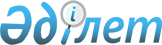 О внесении изменений и дополнений в постановление Правительства Республики Казахстан от 29 декабря 2000 года N 1950Постановление Правительства Республики Казахстан от 12 мая 2001 года N 629



          Правительство Республики Казахстан постановляет:




          1. Внести в постановление Правительства Республики Казахстан от 29 
декабря 2000 года N 1950  
 P001950_ 
  "О реализации Закона Республики 
Казахстан "О республиканском бюджете на 2001 год" (САПП Республики 
Казахстан, 2000 г., N 56, ст. 627) следующие изменения и дополнения:




          1) в пункте 1:




          цифру "326843054" заменить цифрой "340639252";




          цифру "78865014" заменить цифрой "84680417";




          цифру "6745918" заменить цифрой "12189836";




          цифру "441244491" заменить цифрой "465372466";




          цифру "27009495" заменить цифрой "31314578";




          цифру "55800000" заменить цифрой "59177539";




          цифру "2,2" заменить цифрой "2,1";




          2) пункт 6 дополнить абзацами шестым и седьмым следующего содержания:




          "в срок до 1 июня 2001 года разработать и в установленном 
законодательством порядке внести на рассмотрение в Правительство 
Республики Казахстан проект решения о выделении средств, предусмотренных в 
республиканском бюджете на 2001 года на осуществление мероприятий по 
переносу административного центра Алматинской области в город Талдыкорган, 
в том числе по передислокации местных исполнительных органов и 
территориальных подразделений центральных исполнительных и иных 
государственных органов;




          в установленном законодательством порядке осуществить возврат 
областному бюджету Костанайской области сумму бюджетных изъятий, 
поступивших в республиканский бюджет;";




          3) дополнить пунктом 10-1 следующего содержания:




          "10-1. Министерству сельского хозяйства Республики Казахстан 
разработать и в установленном законодательством порядке внести на 
рассмотрение в Правительство Республики Казахстан:




          1) в срок до 30 мая 2001 года внести Правила субсидирования 
сельскохозяйственных товаропроизводителей на приобретение минеральных 
удобрений;




          2) в срок до 1 июня 2001 года:




          Правила возмещения ставки вознаграждения (интереса) по лизингу 
сельскохозяйственной техники, осуществляемому за счет средств бюджета, 
правила организации которого утверждены постановлением Правительства 
Республики Казахстан от 29 марта 2001 года N 405  
 P010405_ 
  "Об утверждении 
Правил организации лизинга в сельском хозяйстве на 2001 год";




          Правила выделения кредитных ресурсов из республиканского бюджета 
закрытому акционерному обществу "Аграрная кредитная корпорация" для 
последующего кредитования сельских кредитных товариществ;




          3) в срок до 1 августа 2001 года Правила возмещения ставки 
вознаграждения (интереса) по кредитованию местных бюджетов на организацию 
проведения весенне-полевых и уборочных работ 2001 года, правила 
кредитования которых утверждены постановлением Правительства Республики 
Казахстан от 18 апреля 2001 года N 503  
 P010503_ 
  "О некоторых вопросах 
кредитования местных бюджетов в целях обеспечения 
сельхозтоваропроизводителей горюче-смазочными материалами на период 
проведения весенне-полевых и уборочных работ 2001 года";




          4) в срок до 10 августа 2001 года проект решения о порядке 
образования фонда гарантирования исполнения зерновых расписок и размере 
минимального уставного капитала хлебоприемных предприятий - участников 
фонда гарантирования исполнения зерновых расписок и порядке погашения их 
обязательств по выданным зерновым распискам.";




          4) в пункте 13 слова "15 февраля" заменить словами "30 апреля";




          5) в пункте 14:




          слова "в срок до 1 февраля 2001 года" исключить;




          дополнить абзацем следующего содержания:




          "принять меры для погашения задолженности по обязательствам по 
обеспечению жильем перед репатриантами (оралман), прибывшими в Республику 
Казахстан в период с 1991 по 1998 годы.";




          6) дополнить пунктом 14-1 следующего содержания:




          "14-1. Агентству Республики Казахстан по делам здравоохранения 
предусмотреть дополнительное выделение бюджетных денег в сумме 150 000 
тыс. тенге по программе 65 "Специализированная медицинская помощь в 
республиканских клиниках и НИИ" для Республиканского научно-практического 
центра медико-социальных проблем наркомании.";




          7) в пункте 15 слова "1 февраля" заменить словами "15 мая";




          8) дополнить пунктами 15-1, 15-2 и 15-3 следующего содержания:




          "15-1. Министерству юстиции Республики Казахстан представить в 
Министерство финансов Республики Казахстан расчеты и обоснования по 
расходам, предусмотренным в республиканском бюджете на 2001 год на 
консультационное и информационно-техническое обеспечение деятельности по 
совершенствованию законодательства и правовому обучению государственных 
служащих.




          15-2. Министерству государственных доходов Республики Казахстан 
ежемесячно до 15 числа месяца, следующего за отчетным, представлять в 
Министерство финансов Республики Казахстан информацию по фактическим 
поступлениям налоговых и иных обязательных платежей в бюджет в разрезе 
организаций сырьевого сектора, перечни которых утверждены постановлением 
Правительства Республики Казахстан от 19 марта 2001 года N 369А 
"Об утверждении перечней организаций сырьевого сектора, по которым 
сверхплановые налоговые и иные обязательные платежи в бюджет зачисляются в 
Национальный фонд Республики Казахстан", по спецификам кодов бюджетной 
классификации.




          15-3. Акиму Алматинской области, центральным исполнительным и иным 
государственным органам в срок до 10 мая 2001 года в пределах средств, 
предусмотренных в республиканском бюджете на 2001 год, представить в 
Министерство финансов Республики Казахстан необходимые расчеты и 
обоснования на осуществление мероприятий по переносу административного 
центра Алматинской области в город Талдыкорган, в том числе по 
передислокации местных исполнительных органов и территориальных 
подразделений центральных исполнительных, и иных государственных органов.";




          9) приложение 1 и 2 к указанному постановлению изложить в новой 
редакции согласно приложениям 1 и 2 к настоящему постановлению;




          10) в приложении 3 к указанному постановлению:




          в графе 3:




          цифру "2 004 000" заменить цифрой "1 804 000";




          цифру "441 000" заменить цифрой "241 000".




          2. Настоящее постановление вступает в силу со дня подписания.






     Премьер-Министр
  Республики Казахстан    

                                                  Приложение 1



                                        к постановлению Правительства
                                             Республики Казахстан       
                                           от 12 мая 2001 года N 629



                                                  Приложение 1



                                        к постановлению Правительства
                                             Республики Казахстан       
                                           от 29 декабря 2000 года N 1950











                                                Республиканский бюджет 




                   Республики Казахстан на 2001 год 
     
__________________________________________________________________________ 
Категория                Наименование                           Сумма
    Класс 
     Подкласс                                                   тыс. 
       Специфика                                                тенге
___________________________________________________________________________
 1                               2                                3
___________________________________________________________________________
                  І. Доходы                                    340 639 252

 1               Налоговые поступления                         249 314 337
     1           Подоходный налог на доходы                     74 382 809
         1       Подоходный налог с юридических лиц             74 382 809 
             1   Подоходный налог с юридических лиц-резидентов  30 657 930 
             2   Подоходный налог с юридических 
                 лиц-нерезидентов                                2 557 419 
             3   Подоходный налог с юридических лиц-резидентов,
                 удерживаемый у источника выплаты                4 029 822 
             4   Подоходный налог с юридических лиц-нерезидентов,
                 удерживаемый у источника выплаты                6 931 833
             5   Подоходный налог с юридических лиц-организаций
                 сырьевого сектора по перечню, устанавливаемому
                 Правительством Республики Казахстан            30 205 805
     4           Налоги на собственность                           102 925
         2       Сбор за регистрацию эмиссии ценных бумаг и
                 присвоение национального идентификационного
                 номера эмиссии акций, не подлежащей
                 государственной регистрации                       102 925 
             1   Сбор за регистрацию эмиссии ценных бумаг и
                 присвоение национального идентификационного
                 номера эмиссии акций, не подлежащей
                 государственной регистрации                       102 925 
     5           Внутренние налоги на товары, работы и услуги  150 527 843
         1       Налог на добавленную стоимость                104 964 433 
             1   Налог на добавленную стоимость на произведенные
                 товары, оказанные услуги на территории
                 Республики Казахстан                           41 596 933 
             2   Налог на добавленную стоимость на товары, 
                 работы и услуги, импортируемые на территорию 
                 Республики Казахстан                           63 134 500
             3   Налог на добавленную стоимость на произведенные
                 сырьевые товары, оказанные услуги от организаций
                 сырьевого сектора по перечню, устанавливаемому
                 Правительством Республики Казахстан               233 000
         2       Акцизы                                         19 561 221
             1   Все виды спирта, произведенные на
                 территории Республики Казахстан                   736 950
             2   Водка, произведенная на территории
                 Республики Казахстан                            3 381 750 
             3   Ликеро-водочные изделия, произведенные на
                 территории Республики Казахстан                   457 065 
             4   Вина, произведенные на территории
                 Республики Казахстан                              216 125
             5   Коньяки, произведенные на территории
                 Республики Казахстан                               14 600
             6   Шампанские вина, произведенные на территории
                 Республики Казахстан                               15 000
             7   Пиво, произведенное на территории
                 Республики Казахстан                              299 910
             8   Крепленые напитки, крепленые соки и бальзамы,             
                 произведенные на территории Республики Казахстан   73 000
             9   Осетровая и лососевая рыбы, икра осетровых и
                 лососевых рыб, деликатесы, приготовленные из 
                 осетровых и лососевых рыб и икры, произведенные 
                 на территории Республики Казахстан                 60 000
             10  Табачные изделия, произведенные на территории
                 Республики Казахстан                            2 395 215
             17  Ювелирные изделия из золота, платины или
                 серебра, произведенные на территории
                 Республики Казахстан                               13 068
             18  Виноматериалы, произведенные на территории
                 Республики Казахстан                               24 500 
             28  Электроэнергия, произведенная на территории
                 Республики Казахстан                            1 383 300 
             29  Сырая нефть, включая газовый конденсат,
                 произведенная на территории Республики 
                 Казахстан                                       1 435 343 
             30  Бензин (за исключением авиационного),
                 произведенный на территории Республики Казахстан,         
                 кроме реализуемого со специально оборудованных
                 стационарных пунктов конечному потребителю      6 461 000
             32  Дизельное топливо, произведенное на территории
                 Республики Казахстан, кроме реализуемого со
                 специально оборудованных стационарных пунктов
                 конечному потребителю                           1 155 600
             41  Все виды спирта, импортируемые на территорию
                 Республики Казахстан                                9 698
             42  Водка, импортируемая на территорию
                 Республики Казахстан                                2 330
             43  Ликеро-водочные изделия, импортируемые на
                 территорию Республики Казахстан                     5 397
             44  Вина, импортируемые на территорию Республики
                 Казахстан                                          19 489
             45  Коньяки, импортируемые на территорию
                 Республики Казахстан                                9 517
             46  Шампанские вина, импортируемые на территорию
                 Республики Казахстан                              143 028
             47  Пиво, импортируемое на территорию
                 Республики Казахстан                               56 095
             48  Крепленные напитки, крепленные соки и бальзамы,
                 импортируемые на территорию Республики Казахстан    3 107
             50  Табачные изделия, импортируемые на территорию
                 Республики Казахстан                              125 884
             55  Легковые автомобили (кроме автомобилей с ручным
                 управлением, специально предназначенных для
                 инвалидов), импортируемые на территорию
                 Республики Казахстан                              259 115
             57  Ювелирные изделия из золота, платины или
                 серебра, импортируемые на территорию
                 Республики Казахстан                                3 304
             59  Дизельное топливо, импортируемое на территорию
                 Республики Казахстан                              253 891
             60  Бензин (за исключением авиационного),
                 импортируемый на территорию Республики Казахстан  547 832
             68  Электроэнергия, импортируемая на территорию
                 Республики Казахстан                                  108
         3       Поступления за использование природных 
                 и других ресурсов                              25 453 889
             5   Бонусы                                            250 050 
             6   Роялти                                          3 170 522 
             8   Доля Республики Казахстан по разделу 
                 продукции по заключенным контрактам                 8 000
             9   Плата за использование радиочастотного ресурса
                 Республики Казахстан, включая платежи, связанные
                 с вводом в эксплуатацию радиоэлектронных средств 
                 и высокочастотных устройств на территории 
                 Республики Казахстан                              520 000
             10  Плата за пользование судоходными водными путями    43 307
             11  Плата за пользование животным миром               125 100
             12  Плата за охрану и воспроизводство животного мира   10 000
             25  Бонусы от организаций сырьевого сектора
                 (юридических лиц по перечню, устанавливаемому
                 Правительством Республики Казахстан)              149 700
             26  Роялти от организаций сырьевого сектора
                 (юридических лиц по перечню, устанавливаемому
                 Правительством Республики Казахстан)           18 601 686
             28  Доля Республики Казахстан по разделу
                 продукции по заключенным контрактам от
                 организаций сырьевого сектора (юридических лиц
                 по перечню, устанавливаемому Правительством
                 Республики Казахстан)                           2 575 524
         4       Сборы за ведение предпринимательской и
                 профессиональной деятельности                     548 300 
             6   Сбор за проезд автотранспортных средств 
                 по территории Республики Казахстан, кроме
                 сборов за проезд по платным государственным
                 автомобильным дорогам местного значения           543 300
             9   Сбор за использование юридическими (кроме
                 госпредприятий, госучреждений и некоммерческих            
                 организаций) и физическими лицами слов 
                 "Казахстан", "Республика", "Национальный" 
                 (полных, а также любых производных от них) 
                 в их фирменных наименованиях                        5 000
     6           Налоги на международную торговлю и внешние 
                 операции                                       23 902 200 
         1       Таможенные платежи                             15 031 000 
             1   Таможенные пошлины на ввозимые товары          14 331 000 
             2   Таможенные пошлины на вывозимые товары            700 000
         2       Прочие налоги на международную торговлю и 
                 операции                                        8 871 200 
             1   Поступления от осуществления таможенного 
                 контроля и таможенных процедур                  8 768 000
             2   Пошлины, взимаемые в качестве защитных мер
                 отечественных товаропроизводителей                103 200
     7           Прочие налоги                                     398 560
         1       Прочие налоги                                     398 560
             9   Прочие налоговые поступления                      398 560
             
  2              Неналоговые поступления                        46 911 515 
     1           Доходы от предпринимательской деятельности 
                 и собственности                                36 452 150 
         1       Фактическая прибыль ведомственных предприятий 
                 от реализации товаров и услуг с прибылью          390 645
             1   Доля прибыли республиканских государственных 
                 предприятий                                       390 645
         2       Неналоговые поступления от юридических лиц и 
                 финансовых учреждений                          36 031 505 
             1   Поступления от дохода Национального Банка 
                 Республики Казахстан                            5 500 000
             2   Вознаграждения (интересы), полученные по 
                 депозитам Правительства Республики Казахстан      520 834
             3   Поступление дивидендов на пакеты акций, 
                 являющихся республиканской собственностью       2 659 889
             4   Вознаграждения (интересы) за размещение
                 средств государственных внешних займов на
                 счетах в банках второго уровня                      7 548
             5   Поступления от реализации конфискованного
                 имущества, имущества, безвозмездно перешедшего  
                 в установленном порядке в республиканскую    
                 собственность, в том числе товары и транспортные  
                 средства, оформленные в таможенном режиме отказа         
                 в пользу государства                              235 938
             7   Вознаграждения (интересы), полученные за       
                 предоставление государственных кредитов 
                 правительствам иностранных государств           1 089 730 
             11  Плата за предоставление в пользование 
                 информации о недрах                               180 394
             12  Поступления от продажи имущества, принадлежащего   
                 государственным учреждениям, финансируемым из
                 республиканского бюджета                            2 872
             13  Поступления доходов от государственных лотерей,
                 кроме доходов от лотерей, проводимых по
                 решениям местных представительных органов         110 000
             20  Вознаграждения (интересы), полученные за
                 предоставление кредитов из республиканского
                 бюджета нижестоящим бюджетам                      195 000
             21  Вознаграждения (интересы), полученные за
                 предоставление кредитов из республиканского
                 бюджета юридическим и физическим лицам            514 604
             23  Плата за размещение в полосе отвода 
                 государственных автомобильных дорог
                 республиканского значения объектов сервиса 
                 и рекламы                                           3 000
             25  Поступления от реализации вооружения и
                 военной техники                                 3 000 000
             26  Поступления арендной платы за пользование
                 военными полигонами                             4 122 250
             27  Поступления арендной платы за пользование
                 комплексом "Байконыр"                          17 238 500
             28  Поступления от аренды имущества
                 республиканской собственности                     184 448
             30  Поступления дебиторской, депонентской
                 задолженности государственных учреждений,
                 финансирующихся из республиканского бюджета        10 000
             32  Возврат неиспользованных средств, ранее
                 полученных из республиканского бюджета            100 000
             34  Вознаграждения (интересы), полученные за
                 предоставление кредитов из республиканского
                 бюджета за счет правительственных внешних займов  347 504
             35  Вознаграждения (интересы), полученные за
                 предоставление кредитов из республиканского
                 бюджета в рамках софинансирования инвестиционных
                 проектов                                            8 994
         3       Прочие доходы от собственности                     30 000
              1  Поступления от возмещения потерь
                 сельскохозяйственного и лесохозяйственного
                 производства при изъятии сельскохозяйственных
                 и лесных угодий для использования их в целях,
                 не связанных с ведением сельского и лесного
                 хозяйства                                          30 000
     2           Административные сборы и платежи, доходы от 
                 некоммерческих и сопутствующих продаж           4 497 192
         1       Административные сборы                          3 250 833 
             7   Плата за выдачу паспортов и удостоверений 
                 личности граждан Республики Казахстан             868 700
             8   Поступления от реализации услуг, предоставляемых
                 государственными учреждениями,
                 финансируемыми из республиканского бюджета         32 133
             12  Плата за загрязнение окружающей среды           2 350 000
         2       Государственная пошлина                         1 230 520 
             1   Консульские сборы                               1 230 520 
         3       Прочие платежи и доходы от некоммерческих и 
                 сопутствующих продаж                               15 839
             3   Поступления денег от проведения государственных
                 закупок, организуемых государственными
                 учреждениями, финансируемыми из республиканского
                 бюджета                                            15 839
     3           Поступления по штрафам и санкциям                 405 126 
         1       Поступления по штрафам и санкциям                 405 126 
             1   Административные штрафы и санкции, взимаемые 
                 центральными государственными органами, их  
                 территориальными подразделениями                  215 982
             4   Поступление изъятых доходов, полученных от 
                 безлицензионной деятельности, в отношении которой
                 установлен лицензионный порядок, за исключением
                 доходов, полученных от деятельности казино,
                 тотализаторов и игорного бизнеса                    8 019
             5   Поступление сумм штрафов за вывоз продукции 
                 без лицензии                                        1 066
             6   Исполнительская санкция                           157 459
             7   Поступление сумм санкций, применяемых к банкам 
                 второго уровня за нарушение экономических 
                 нормативов и сроков предоставления статистической         
                 отчетности, установленных Национальным Банком 
                 Республики Казахстан                                2 500
             8   Поступление сумм санкций, применяемых к банкам
                 второго уровня за несвоевременное зачисление
                 заработной платы на счета по вкладам                  100
             12  Прочие санкции и штрафы, взимаемые государственными
                 учреждениями, финансируемыми из республиканского
                 бюджета                                            20 000
     5           Прочие неналоговые поступления                  5 557 047 
         1       Прочие неналоговые поступления                  5 557 047
             2   Доля Республики Казахстан при распределении
                 дополнительной и добавочной пошлин                 22 000
             4   Поступление сумм от добровольной сдачи или 
                 взыскании незаконно полученного имущества или
                 стоимости незаконно предоставленных услуг лицам,
                 уполномоченным на выполнение государственных
                 функций, или лицам, приравненным к ним                300
             9   Прочие неналоговые поступления в республиканский          
                 бюджет                                          5 534 747
 3               Доходы от операций с капиталом                 44 413 400
     1           Продажа основного капитала                     38 000 000 
         1       Продажа основного капитала                     38 000 000 
             4   Поступления от приватизации объектов 
                 республиканской собственности                  38 000 000 
     2           Продажа товаров из государственных запасов      6 413 400
         1       Продажа товаров из государственных запасов      6 413 400
             3   Поступления от реализации зерна из 
                 государственных ресурсов                        6 413 400

                ІІ. Полученные официальные трансферты (гранты)  84 680 417
 
 4               Полученные официальные трансферты (гранты)     84 680 417
     1           Трансферты из нижестоящих органов 
                 государственного управления                    84 154 977
         2       Трансферты из областных бюджетов, бюджетов
                 городов Астаны и Алматы                        84 154 977
             4   Бюджетное изъятие из областного бюджета 
                 Актюбинской области                             3 626 197
             6   Бюджетное изъятие из областного бюджета 
                 Атырауской области                             28 789 886
             7   Бюджетное изъятие из областного бюджета 
                 Восточно-Казахстанской области                  2 459 852
             9   Бюджетное изъятие из областного бюджета
                 Западно-Казахстанской области                     887 375
            10   Бюджетное изъятие из областного бюджета 
                 Карагандинской области                          9 855 634 
            13   Бюджетное изъятие из областного бюджета 
                 Мангистауской области                          10 629 024
            14   Бюджетное изъятие из областного бюджета 
                 Павлодарской области                            2 105 980 
            17   Бюджетное изъятие из бюджета города Алматы     25 801 029
     9           Из прочих источников                              525 440
         1       Гранты                                            525 440
             2   Пилотный проект "Водоснабжение Казалинска/
                 Новоказалинска Кызылординской области"            229 050
             3   Реабилитация и управление окружающей средой
                 бассейнов рек Нуры и Ишим                          74 365 
             4   Трансграничный проект "Сохранение биоразнообразия
                 Западного Тянь-Шаня"                               56 804
             5   Улучшение работы водоканалов городов Караганды,
                 Темиртау, Кокшетау                                 73 601
             6   Разработка системы управления водными ресурсами
                 бассейнов рек Нуры и Ишим                          91 620

                 ІІІ. Погашение основного долга по ранее выданным
                             из бюджета кредитам                12 189 836
     
 5               Погашение кредитов, выданных из бюджета        12 189 836
     1           Погашение кредитов, выданных из бюджета        10 252 510 
         1       Погашение другими уровнями государственного
                 управления                                      6 404 000
             1   Погашение местными исполнительными органами
                 областей, городов Астаны и Алматы кредитов,
                 выданных из республиканского бюджета            6 404 000
         4       Погашение банками и организациями, 
                 осуществляющими отдельные виды банковских
                 операций                                        2 777 824 
             1   Погашение банками и организациями, 
                 осуществляющими отдельные виды банковских 
                 операций, по кредитам, выданным из
                 республиканского бюджета                        2 390 136
             2   Погашение по программе софинансирования 
                 сельскохозяйственных проектов                     319 570
             3   Погашение по программе жилищного строительства
                 и приобретения жилья                               68 118
          5      Погашение прочих кредитов, выданных из бюджета  1 070 686
             5   Погашение кредитов, выданных из республиканского
                 бюджета за счет средств правительственных
                 внешних займов                                    787 060
             6   Погашение кредитов, выданных из республиканского
                 бюджета в рамках софинансирования инвестиционных
                 проектов                                          149 900
             7   Погашение кредитов, выданных из республиканского
                 бюджета на основе ретроактивного кредитования     133 726
     2           Погашение требований по оплаченным 
                 государственным гарантиям                       1 937 326
         2       Погашение организациями, исключая банки и 
                 организации, осуществляющие отдельные виды 
                 банковских операций                             1 937 326
             1   Погашение требований по оплаченным 
                 государственным гарантиям                       1 937 326 
___________________________________________________________________________
     
__________________________________________________________________________ 
Функциональная группа           Наименование                        сумма
   Подфункция                                                    тыс. тенге
      Администратор   
        Программа
          Подпрограмма 
___________________________________________________________________________
       1                           2                              3
___________________________________________________________________________
                             IV. Расходы                       465 372 466

1                Государственные услуги общего характера        33 083 992
   1             Представительные, исполнительные и другие
                 органы, выполняющие общие функции 
                 государственного управления                     6 258 465
    101          Администрация Президента Республики Казахстан     429 849 
        1        Административные расходы                          398 542 
            1    Аппарат центрального органа                       398 542
        30       Прогнозно-аналитическое обеспечение стратегических
                 аспектов внутренней и внешней политики государства 31 307
            30   Казахстанский институт стратегических исследований 31 307
    102          Хозяйственное управление Парламента Республики
                 Казахстан                                       1 129 499
        1        Административные расходы                        1 129 499
            1    Аппарат центрального органа                     1 129 499
    104          Канцелярия Премьер-Министра Республики
                 Казахстан                                         275 200
        1        Административные расходы                          275 200 
            1    Аппарат центрального органа                       275 200 
    406          Счетный комитет по контролю за исполнением                
                 республиканского бюджета                           36 432
        1        Административные расходы                           36 432
            1    Аппарат центрального органа                        36 432
    637          Конституционный Совет Республики Казахстан         47 038
        1        Административные расходы                           47 038
            1    Аппарат центрального органа                        47 038
    690          Центральная избирательная комиссия
                 Республики Казахстан                               96 288
        1        Административные расходы                           26 910 
            1    Аппарат центрального органа                        26 910 
        30       Проведение выборов                                 69 378
            30   Проведение выборов Президента Республики
                 Казахстана                                            394 
            31   Проведение выборов депутатов Сената Парламента
                 Республики Казахстан                                2 453
            32   Проведение выборов депутатов Мажилиса Парламента
                 Республики Казахстан                               26 925
            33   Проведение выборов депутатов Маслихатов            39 606
    694          Управление Делами Президента  
                 Республики Казахстан                            4 244 159
        1        Административные расходы                           93 423
            1    Аппарат центрального органа                        93 423 
        34       Обеспечение литерных рейсов                     1 500 000 
        35       Обеспечение функционирования государственных
                 резиденций                                        734 654 
        36       Содержание правительственных зданий               503 682 
        38       Обслуживание официальных делегаций                120 000 
        41       Приобретение административного комплекса        1 221 600
        46       Изготовление государственных наград, документов
                 к ним, почетных дипломов и нагрудных знаков        25 000
        78       Реализация программы по информатизации
                 государственных органов                            45 800 
   2             Финансовая деятельность                        18 167 316
    217          Министерство финансов Республики Казахстан      6 873 963
        1        Административные расходы                        1 844 855
            1    Аппарат центрального органа                       392 795
            2    Аппараты территориальных органов                1 452 060
        3        Информационно-вычислительное обслуживание         389 455
            30   Ведение реестра государственной собственности      75 000
            31   Оплата информационно-вычислительных услуг         314 455
        31       Проведение мониторинга и информационное 
                 обеспечение государственных закупок                10 000
        35       Оплата за пользование клиринговой связью, 
                 электронной почтой, внутризоновыми каналами       652 957
        36       Приватизация, управление государственным       
                 имуществом и деятельность государства по досудебному      
                 урегулированию споров, связанных с приватизацией,         
                 управлением государственным имуществом и 
                 государственным кредитованием                   2 211 929
        37       Обеспечение финансовых органов нормативными
                 правовыми актами                                    5 000
        38       Модернизация Казначейства                       1 436 046
            80   Реализация проекта за счет внешних займов         719 520 
            81   Реализация проектов за счет софинансирования
                 из республиканского бюджета                       716 526 
        47       Оплата услуг по обеспечению приема в бюджет
                 наличных денег                                    263 341 
        48       Развитие финансового сектора и сектора 
                 предприятий                                        29 980
            80   Реализация проектов за счет внешних займов         29 980
        49       Техническая помощь N 2                             29 980 
            80   Реализация проекта за счет внешних займов          29 980 
        79       Выполнение функций лицензиаров                        420 
    219          Министерство государственных доходов 
                 Республики Казахстан                           11 254 638
         1       Административные расходы                        5 339 343 

            1    Аппарат центрального органа                       426 478 
            2    Аппараты территориальных органов                4 912 865 
         3       Информационно-вычислительное обслуживание         834 324
         30      Проведение процедур реорганизации и банкротства    19 000 
         31      Печатание акцизных марок, свидетельств,
                 удостоверений и патентов                           30 000
         32      Модернизация налогового администрирования       1 669 886
            80   Реализация проекта за счет внешних
                 займов                                          1 633 910 
            81   Реализация проекта за счет софинансирования из     35 976 
                 республиканского бюджета
         33      Обеспечение фискальных органов нормативными 
                 правовыми актами                                   30 000
         34      Информационно-телекоммуникационная система
                 "Мониторинг крупных предприятий"                   32 077 
         35      Информационно-телекоммуникационная система
                 "Контроль за оборотом и производством акцизной            
                 продукции"                                         37 582
         36      Информационно-телекоммуникационная система
                 "Таможенная служба"                               747 167 
         37      Организация и проведение лотереи (кроме
                 государственных, национальных) на всей территории         
                 Республики Казахстан                                  457
         40      Информационно-телекоммуникационная система
                 "Ведение реестров налогоплательщиков"             129 517 
         41       Строительство таможенных постов      
                 и инфраструктуры таможенных органов               475 000
         42      Материально-техническое обеспечение органов   
                 Министерства государственных доходов 
                 Республики Казахстан                            1 062 885
         50      Внедрение и пропаганда Налогового кодекса          59 400
         51      Расчеты за услуги и компенсация задолженности
                 кредиторам по созданию и внедрению ЕАИС 
                 "Таможенные службы"                               750 000
         79      Выполнение функций лицензиаров                     38 000 
    660          Национальная комиссия Республики Казахстан  
                 по ценным бумагам                                  38 715 
         1       Административные расходы                           38 715 
            1    Аппарат центрального органа                        38 715
   3             Внешнеполитическая деятельность                 4 651 697
    201          Министерство внутренних дел Республики Казахстан    7 200
        37       Обеспечение политических интересов страны в
                 области общественного порядка                       7 200 
            30   Бюро по координации борьбы с организованной
                 преступностью                                       7 200 
    204          Министерство иностранных дел Республики 
                 Казахстан                                       4 544 497
        1        Административные расходы                        3 490 630
            1    Аппарат центрального органа                       147 630 
            4    Аппараты органов в других странах
                 (посольства, представительства, дипломатические  
                  миссии)                                        3 343 000
       30        Обеспечение политических, торгово-экономических
                 интересов страны                                  214 628
       31        Участие в международных организациях              425 389 
       35        Консульские услуги по оформлению документов         8 000
       36        Строительство дипломатического городка в г.Астане 224 850
            80   Реализация проекта за счет внешних займов         224 850
       37        Проведение рекламно-информационной работы по
                 привлечению инвестиций                             11 000
       39        Делимитация государственной границы                50 000 
            30   Делимитация государственной границы                30 000
            31   Проведение переговоров по делимитации
                 государственной границы                            20 000 
       40        Демаркация государственной границы                 25 000
            30   Демаркация государственной границы                 20 000
            31   Проведение переговоров по демаркации 
                 государственной границы                             5 000
       44        Поддержание связи с загранучреждениями             30 000
       46        Реализация национальной имиджевой стратегии        65 000
    208          Министерство обороны Республики Казахстан         100 000 
       36        Обеспечение политических интересов страны в
                 области обороны                                   100 000 
   4             Фундаментальные научные исследования            2 266 056
    225          Министерство образования и науки Республики 
                 Казахстан                                       2 266 056
       30        Фундаментальные и прикладные научные 
                 исследования                                    2 103 801 
            30   Проведение фундаментальных и прикладных
                 научных исследований                            1 942 801
            31   Субсидирование на республиканском уровне
                 приобретения оборудования для научных
                 организаций                                       161 000
       32        Обеспечение доступности научно-технической
                 информации                                         99 001
       33        Хранение научно-исторических ценностей на
                 республиканском уровне                              3 153
            30   Мемориальный музей академика К.И.Сатпаева           3 153
       34        Аттестация научных кадров                           9 020 
       35        Анализ состояния и прогнозирование развития
                 науки                                              11 446
            30   Национальная академия наук Республики Казахстан    11 446
       36        Государственные премии и стипендии в области науки, 
                 техники и образования                              39 635
   5             Планирование и статистическая деятельность      1 337 395
    214          Министерство экономики и торговли
                 Республики Казахстан                               50 000
       42        Прикладные научные исследования в области
                 экономики                                          50 000
    604          Агентство по стратегическому планированию 
                 Республики Казахстан                               31 150
        1        Административные расходы                           17 360 
             1   Аппарат центрального органа                        17 360 
       31        Создание национальной геоинформационной системы
                 органов государственной власти                     13 790
    606          Агентство Республики Казахстан по статистике    1 256 245 
        1        Административные расходы                          180 270 
             1   Аппарат центрального органа                        80 100 
             2   Аппараты территориальных органов                  100 170 
        3        Информационно-вычислительное обслуживание          29 670 
       30        Проведение переписи                                41 580 
            30   Проведение переписи населения                      27 984 
            31   Проведение сельскохозяйственной переписи           13 596
        31       Создание информационно-статистических баз                 
                 данных о социально-экономическом положении
                 республики                                        994 786
            30   Информационно-статистические центры               748 382
            31   Создание информационно-статистических баз данных  246 404
        32       Прикладные научные исследования в области
                 информационной системы                              9 939
   6             Общие кадровые вопросы                            100 693
    608          Агентство Республики Казахстан по делам
                 государственной службы                            100 693
        1        Административные расходы                           63 560
             1   Аппарат центрального органа                        22 400
             2   Аппараты территориальных органов                   41 160
        31       Функционирование системы информатизации и
                 тестирования кадров государственной службы 
                 республики                                         37 133
            30   Центр информации и тестирования государственных
                 служащих                                           37 133
   9             Прочие государственные услуги общего характера    302 370
    214          Министерство экономики и торговли 
                 Республики Казахстан                              185 860
         1       Административные расходы                          181 560
             1   Аппарат центрального органа                       133 500 
             2   Аппараты территориальных органов                   48 060
        79       Выполнение функций лицензиаров                      4 300
     225         Министерство образования и науки Республики 
                 Казахстан                                         116 510
         1       Административные расходы                          111 695
             1   Аппарат центрального органа                       111 695
        79       Выполнение функций лицензиаров                      4 815
2                Оборона                                        27 369 836
   1             Военные нужды                                  25 603 912
    208          Министерство обороны Республики Казахстан      25 022 685
        6        Выполнение обязательств прошлых лет             2 200 000
            30   Кредиторская задолженность по обязательствам,
                 выполняемым за счет средств республиканского
                 бюджета                                         2 200 000
        30       Прикладные научные исследования и опытно-
                 конструкторские работы оборонного характера        50 000
        32       Подготовка допризывников по военным               150 000
                 специальностям
        33       Обеспечение охраны военных объектов                50 000
        34       Создание информационной системы управления
                 Вооруженными Силами                                80 000
        35       Капитальное строительство, капитальный ремонт
                 и приобретение зданий, сооружений                 150 000
        45       Реализация межгосударственных договоров об
                 аренде военных полигонов                        3 642 570
        76       Обеспечение обороноспособности страны          18 700 115
            1    Аппарат центрального органа                       403 759
            4    Аппараты органов в других странах (посольства,
                 представительства, дипломатические миссии)        150 000
            30   Аппараты военных комиссариатов                  1 284 674
            31   Содержание воинских частей                     10 509 182
            32   Обеспечение воинских частей перевозками           200 000
            33   Организация питания личного состава             1 692 800
            34   Обеспечение воинских частей медикаментами          
                 и средствами медицинского назначения              200 000
            35   Обеспечение воинских частей горюче-смазочными
                 материалами                                     1 297 700
            36   Обеспечение воинских частей обмундированием,
                 мягким инвентарем и массовыми средствами гигиены  400 000
            37   Обеспечение воинских частей связью                300 000
            38   Приобретение, содержание вооружения, военной
                 техники и предпродажная подготовка                285 000
            39   Районные эксплуатационные части                 1 977 000
    678          Республиканская гвардия Республики Казахстан      581 227
        5        Содержание воинских частей                        537 000
            30   Воинские части                                    537 000
        76       Участие в обеспечении безопасности охраняемых лиц 
                 и выполнении церемониальных ритуалов               44 227
            30   Командование Республиканской гвардии               44 227
   2             Организация работы по чрезвычайным ситуациям    1 765 924
    308          Агентство Республики Казахстан по чрезвычайным            
                 ситуациям                                       1 765 924
        1        Административные расходы                          542 893
             1   Аппарат центрального органа                        78 648
             2   Аппараты территориальных органов                  464 245
        3        Информационно-вычислительное обслуживание          13 172
        30       Прикладные научные исследования в области
                 чрезвычайных ситуаций природного и техногенного
                 характера                                           5 000
        31       Организация ликвидации чрезвычайных ситуаций 
                 природного и техногенного характера               297 414
            30   Республиканский оперативно-спасательный отряд      26 269
            32   Содержание воинских частей                        223 840
            33   Аэромобильные региональные оперативно-
                 спасательные отряды                                27 305
            34   Содержание Метеостанции-3                          10 000
            35   Республиканский кризисный центр                    10 000
        32       Эксплуатация и развитие объектов селезащиты       780 237
            30   "Казселезащита"                                   201 737
            31   Развитие объектов селезащиты                      578 500
        33       Строительство объектов специального назначения     43 000
        34       Эксплуатация вертолетов                            72 273
        78       Реализация программы по информатизации
                 государственных органов                            10 435
        79       Выполнение функций лицензиаров                      1 500
3                Общественный порядок и безопасность            43 902 757
   1             Правоохранительная деятельность                19 983 967
    201          Министерство внутренних дел Республики
                 Казахстан                                      18 750 332
        1        Административные расходы                        6 439 972
            1    Аппарат центрального органа                       988 750
            2    Аппараты территориальных органов                5 241 854
            31   Аппарат Комитета уголовно-исполнительной
                 системы                                            68 092
            32   Аппараты и подразделения территориальных
                 органов уголовно-исполнительной системы           141 276 
        4        Оплата труда адвокатов на следствии                18 000 
        14       Государственная программа борьбы с
                 терроризмом и иными проявлениями экстремизма
                 и сепаратизма                                     172 900 
        21       Охрана общественного порядка и обеспечение        
                 общественной безопасности на республиканском
                 уровне                                          2 926 155
            30   Соединения и части внутренних войск             2 926 155
        31       Содержание осужденных и следственно-
                 арестованных лиц                                6 717 675
            30   Исправительные учреждения                       5 265 403
            31   Следственные изоляторы                          1 452 272
        35       Изготовление паспортов и удостоверений личности      
                 граждан Республики Казахстан                      216 576
        36       Укрепление материально-технической базы           462 000
            30   Строительство и оснащение административного
                 здания министерства                               100 000
            31   Строительство и оснащение Дворца спорта "Алатау"  362 000
        39       Оперативно-розыскная деятельность                 673 407
            30   Оперативно-розыскная деятельность органов
                 внутренних дел                                    662 249
            31   Оперативно-розыскная деятельность органов
                 уголовно-исполнительной системы                    11 158
        42       Строительство, реконструкция и капитальный
                 ремонт следственных изоляторов и исправительных
                 учреждений                                        870 000
            30   Строительство, реконструкция и капитальный ремонт
                 следственных изоляторов                           610 000
            31   Строительство, реконструкция и капитальный ремонт
                 исправительных учреждений                         260 000
        43       Возмещение процессуальных издержек                  1 000
        45       Охрана правительственных учреждений и
                 дипломатических представительств                  252 647
    618          Агентство финансовой полиции Республики
                 Казахстан                                       1 233 635
        1        Административные расходы                        1 213 735
            1    Аппарат центрального органа                       119 719
            2    Аппараты территориальных органов                1 094 016
        3        Информационно-вычислительное обслуживание          19 900
   2             Правовая деятельность                           1 046 223
    221          Министерство юстиции Республики Казахстан       1 046 223
         1       Административные расходы                          335 180
            1    Аппарат центрального органа                       111 210
            2    Аппараты территориальных органов                  223 970
        32       Проведение судебных экспертиз                     179 218
            30   Центр судебной экспертизы                         179 218
        33       Оказание юридических услуг населению по        
                 регистрации актов гражданского состояния          168 410
            30   Районные ЗАГСы                                    168 410
        34       Обеспечение правовой информацией                   30 000
        36       Защита интересов государства в судах                2 000
        37       Оплата труда адвокатов за участие в суде          110 000
        39       Правовая реформа                                  199 666
            30   Консультационное и информационно-техническое
                 обеспечение деятельности по совершенствованию
                 законодательства и правовому обучению
                 государственных служащих                          146 936
            80   Реализация проекта за счет внешних займов          52 730
        43       Сводная программа по реализации законодательства
                 об авторском праве, международных договоров и
                 конвенций по интеллектуальной собственности        20 000
        79       Выполнение функций лицензиаров                      1 749
   3             Судебная деятельность                           3 794 174
    501          Верховный Суд Республики Казахстан              3 794 174
         1       Административные расходы                          886 485
            1    Аппарат центрального органа                       395 040
            30   Аппарат Комитета по судебному администрированию
                 при Верховном Суде Республики Казахстан            54 350
            31   Администраторы в областях, городах Астаны и        
                 Алматы                                            437 095
        32       Отправление правосудия                          2 807 555
            33   Местные суды                                    2 807 555
        39       Правовая реформа                                  100 134
            80   Реализация проекта за счет внешних займов         100 134
   4             Деятельность по обеспечению законности и 
                 правопорядка                                    3 136 525
    502          Генеральная Прокуратура Республики Казахстан    3 136 525
        1        Административные расходы                        2 365 450
            1    Аппарат центрального органа                       196 080
            2    Аппараты территориальных органов                2 169 370
        30       Ведение криминального и оперативного учетов       371 075
            30   Центр правовой статистики и информации            371 075
        31       Завершение строительства административного             
                 здания                                            400 000
   5             Деятельность по обеспечению безопасности
                 личности, общества и государства               15 941 868
    221          Министерство юстиции Республики Казахстан         150 000
        49       Государственная программа борьбы с наркоманией и
                 наркобизнесом                                     150 000
    410          Комитет национальной безопасности Республики
                 Казахстан                                      15 153 856
        37       Государственный проект 5                        1 353 596
            80   Реализация проекта за счет внешних займов       1 353 596
        50       Обеспечение национальной безопасности          13 800 260
    611          Агентство Республики Казахстан по защите
                 государственных секретов                           25 316
        1        Административные расходы                           17 360
            1    Аппарат центрального органа                        17 360
        30       Организация технической защиты информации в
                 государственных органах                             7 756
            31   Центр по организации технической защиты информации
                 в государственных органах                           7 756
        79       Выполнение функций лицензиаров                        200
    680          Служба охраны Президента Республики Казахстан     612 696
        14       Государственная программа борьбы с терроризмом и
                 иными проявлениями экстремизма и сепаратизма       20 200
        76       Обеспечение безопасности глав государств и
                 отдельных должностных лиц                         592 496
            31   Аппарат по обеспечению охранных мероприятий       592 496
4                Образование                                    18 673 358
   2             Начальное общее, основное общее, среднее 
                 общее образование                               5 008 894
    215          Министерство транспорта и коммуникаций 
                 Республики Казахстан                              226 101
        30       Субсидирование общеобразовательного обучения на 
                 республиканском уровне                            226 101
    225          Министерство образования и науки Республики
                 Казахстан                                       4 564 347
        31       Государственная поддержка одаренных детей         373 294
            30   Шымкентская республиканская военная школа-
                 интернат                                           46 416
            31   Карагандинская республиканская военная школа-             
                 интернат                                           52 616
            32   Алматинская республиканская военная школа-
                 интернат им. Б.Мамышулы                            56 995
            33   Республиканская казахская средняя музыкальная             
                 школа-интернат им.Жубанова                         52 736
            34   Республиканская физико-математическая школа-
                 интернат им. О.Жаутыкова                           56 925
            35   Республиканская школа-интернат с углубленным
                 изучением казахского языка и литературы            49 046
            36   Республиканская средняя специализированная 
                 музыкальная школа-интернат для одаренных детей 
                 им. К.Байсеитовой                                  58 560
        38       Проведение республиканских школьных экспериментов         
                 и олимпиад                                         47 499
        43       Проведение учебно-воспитательных мероприятий с 
                 детьми на республиканском уровне                   47 662
            30   Проведение учебно-воспитательных мероприятий в
                 Республиканском учебно-оздоровительном центре
                 "Бобек"                                            28 838
            31   Погашение кредиторской задолженности
                 по строительству Республиканского учебно-
                 оздоровительного центра "Бобек"                    18 824
        48       Проведение внешкольных мероприятий с детьми
                 на республиканском уровне                         189 371
        61       Обеспечение учебниками учащихся 
                 общеобразовательных учреждений                  1 175 544
            32   Разработка учебников и учебно-методических
                 комплексов и обеспечение учебниками учащихся
                 республиканских учреждений и за рубежом на
                 республиканском уровне                            783 154
            80   Реализация проекта за счет внешних займов         299 800
            81   Реализация проекта за счет софинансирования из
                 республиканского бюджета                           92 590
        62       Информатизация системы среднего образования
                 на республиканском уровне                       2 730 977
            31   Информатизация системы среднего образования
                 на республиканском уровне за счет внутренних
                 источников                                      1 470 050
            80   Реализация проекта за счет внешних займов       1 199 200
            81   Реализация проекта за счет софинансирования
                 из республиканского бюджета                        61 727
    613          Агентство Республики Казахстан по туризму 
                 и спорту                                          218 446
        31       Государственная поддержка одаренных детей         152 874
            30   Республиканская школа-интернат для одаренных в
                 спорте детей им. Х.Мунайтпасова                    66 198
            31   Республиканская школа-интернат для одаренных в
                 спорте детей им. К.Ахметова                        86 676
        33       Субсидирование школ олимпийского резерва и высшего
                 спортивного мастерства                             65 572
   4             Среднее профессиональное образование              807 413
    201          Министерство внутренних дел Республики Казахстан  278 607
        7        Подготовка специалистов со средним профессиональным
                 образованием на республиканском уровне            278 607
            30   Актюбинский юридический колледж                    43 717
            32   Павлодарский юридический колледж                   68 803
            33   Шымкентский юридический колледж                    64 255
            34   Семипалатинский юридический колледж                60 678
            35   Алматинский юридический колледж                    41 154
    208          Министерство обороны Республики Казахстан         159 032
        7        Подготовка специалистов со средним             
                 профессиональным образованием на республиканском
                 уровне                                            159 032
            30   Кадетский корпус имени Ш.Уалиханова                62 257
            31   Военный колледж спорта, г. Алматы                  16 150
            32   Военный колледж спорта, г.Щучинск                   5 141
            33   Республиканская школа "Жас улан" им. генерала
                 С.Нурмагамбетова                                   75 484
    225          Министерство образования и науки Республики 
                 Казахстан                                         267 376
        7        Подготовка специалистов со средним профессиональным
                 образованием на республиканском уровне            267 376
    612          Агентство Республики Казахстан по делам
                 здравоохранения                                    54 996
        7        Подготовка специалистов со средним профессиональным
                 образованием на республиканском уровне             54 996
    613          Агентство Республики Казахстан по туризму и спорту 47 402
        7        Подготовка специалистов со средним профессиональным
                 образованием на республиканском уровне             47 402
   5             Дополнительное профессиональное образование       244 386
    104          Канцелярия Премьер-Министра Республики Казахстан      276
        10       Повышение квалификации и переподготовка кадров на         
                 республиканском уровне                                276
            30   Повышение квалификации для выполнения государственных
                 функций                                               276
    201          Министерство внутренних дел Республики Казахстан   25 424
        10       Повышение квалификации и переподготовка кадров на
                 республиканском уровне                             25 424
            30   Училище профессиональной подготовки                25 424
    204          Министерство иностранных дел Республики Казахстан  29 410
        10       Повышение квалификации и переподготовка кадров на
                 республиканском уровне                             29 410
            30   Повышение квалификации и переподготовка кадров для
                 выполнения государственных функций                 29 410
    212          Министерство сельского хозяйства Республики
                 Казахстан                                             414
        10       Повышение квалификации и переподготовка кадров на
                 республиканском уровне                                414
            6    Повышение квалификации и переподготовка кадров            
                 государственных учреждений                            414
    213          Министерство труда и социальной защиты населения
                 Республики Казахстан                                1 883
        10       Повышение квалификации и переподготовка кадров на
       
          республиканском уровне                              1 883
            5    Повышение квалификации государственных служащих     1 883
    215          Министерство транспорта и коммуникаций Республики        
                 Казахстан                                          22 802
        45       Повышение квалификации и переподготовка специалистов      
                 гражданской авиации                                22 802
    218          Министерство природных ресурсов и охраны 
                 окружающей среды Республики Казахстан                 380
         10      Повышение квалификации и переподготовка кадров на
                 республиканском уровне                                380
            6    Повышение квалификации и переподготовка кадров  
                 государственных учреждений                            380
    219          Министерство государственных доходов Республики
                 Казахстан                                           2 700
         10      Повышение квалификации и переподготовка кадров на
                 республиканском уровне                              2 700
            30   Повышение квалификации и переподготовка кадров 
                 органов Министерства государственных доходов        2 700
    221          Министерство юстиции Республики Казахстан             796
         10      Повышение квалификации и переподготовка кадров
                 на республиканском уровне                             796
            5    Повышение квалификации государственных служащих       796
    225          Министерство образования и науки Республики
                 Казахстан                                          24 172
         10      Повышение квалификации и переподготовка кадров на
                 республиканском уровне                             24 172
            6    Повышение квалификации и переподготовка кадров
                 государственных учреждений                         24 172
    308          Агентство Республики Казахстан по чрезвычайным
                 ситуациям                                           6 153
         10      Повышение квалификации и переподготовка кадров на
                 республиканском уровне                              6 153
            6    Повышение квалификации и переподготовка кадров            
                 государственных учреждений                          6 153
    606          Агентство Республики Казахстан по статистике        8 173
         10      Повышение квалификации и переподготовка кадров на
                 республиканском уровне                              8 173
            5    Повышение квалификации государственных служащих     8 173
    608          Агентство Республики Казахстан по делам
                 государственной службы                             39 225
         10      Повышение квалификации и переподготовка кадров на
                 республиканском уровне                             39 225
            30   Академия государственной службы при Президенте
                 Республики Казахстан                               37 725
            31   Евразийский центр обучения государственных
                 служащих                                            1 500
    612          Агентство Республики Казахстан по делам
                 здравоохранения                                    82 578
         10      Повышение квалификации и переподготовка кадров на
                 республиканском уровне                             82 578
            6    Повышение квалификации и переподготовка кадров            
                 государственных учреждений                         82 578
   6             Высшее и послевузовское профессиональное 
                 образование                                    12 194 144
    201          Министерство внутренних дел Республики Казахстан  681 973
         9       Подготовка кадров в высших учебных заведениях
                 на республиканском уровне                         681 973
            32   Костанайский юридический институт                  99 903
            33   Высшее военное училище внутренних войск,
                 г. Петропавловск                                  193 679
            34   Академия Министерства внутренних дел Республики
                 Казахстан                                         230 073
            35   Карагандинская высшая школа Министерства
                 внутренних дел Республики Казахстан               158 318
    208          Министерство обороны Республики Казахстан         757 547
         9       Подготовка кадров в высших учебных заведениях
                 на республиканском уровне                         757 547
            31   Актюбинское высшее военное авиационное училище            
                 имени дважды Героя Советского Союза
                 Т.Я.Бегельдинова                                  299 623
            32   Военный факультет при Академии гражданской
                 авиации, г.Алматы                                  56 108
            33   Военная академия, г. Алматы                       411 816
    225          Министерство образования и науки Республики
                 Казахстан                                       9 554 706
         9       Подготовка кадров в высших учебных заведениях 
                 на республиканском уровне                       5 174 941
            33   Подготовка кадров в Казахском государственном
                 национальном университете им. Аль-Фараби          298 684
            34   Подготовка кадров в Международном Казахско-
                 Турецком университете им.Х.А.Яссави               128 217
            35   Стипендиальное обеспечение студентов, обучающихся
                 в Казахском государственном национальном
                 университете имени Аль-Фараби                      54 513
            36   Стипендиальное обеспечение студентов, обучающихся
                 в Международном Казахско-Турецком университете
                 имени Х.А. Яссави                                  20 410
            39   Казахская государственная академия искусств            
                 имени Т.Жургенова                                 200 716
            40   Казахская государственная консерватория имени
                 Курмангазы                                        202 882
            91   Подготовка кадров в высших учебных заведениях 
                 внутри страны                                   3 633 556
            92   Стипендиальное обеспечение студентов, обучающихся
                 в высших учебных заведениях внутри страны         635 963
        50       Подготовка кадров в высших учебных заведениях
                 внутри страны по государственным образовательным
                 грантам                                         1 943 846
            34   Подготовка кадров в высших учебных заведениях
                 страны в рамках нового приема                     297 525
            35   Стипендиальное обеспечение студентов, обучающихся
                 по государственным грантам в рамках нового приема 115 947
            91   Подготовка кадров в высших учебных заведениях     
                 внутри страны                                   1 235 618
            92   Стипендиальное обеспечение студентов, обучающихся
                 в высших учебных заведениях внутри страны         294 756
        51       Подготовка кадров в высших учебных заведениях за
                 рубежом                                           400 392
        52       Завершение строительства Евразийского 
                 университета                                    2 014 000
        54       Обеспечение государственного кредитования
                 подготовки кадров в высших учебных заведениях      21 527
            30   Финансовый центр                                   21 527
    308          Агентство Республики Казахстан по чрезвычайным 
                 ситуациям                                         102 691
         9       Подготовка кадров в высших учебных заведениях
                 на республиканском уровне                         102 691 
            30   Кокшетауский технический институт                 102 691
    612          Агентство Республики Казахстан по делам
                 здравоохранения                                   990 227
         9       Подготовка кадров в высших учебных заведениях
                 на республиканском уровне                         782 556
            91   Подготовка кадров в высших учебных заведениях 
                 внутри страны                                     669 336
            92   Стипендиальное обеспечение студентов, 
                 обучающихся в высших учебных заведениях
                 внутри страны                                     113 220
        50       Подготовка кадров в высших учебных заведениях
                 по государственным образовательным грантам        207 671
            91   Подготовка кадров в высших учебных заведениях
                 внутри страны                                     161 071
            92   Стипендиальное обеспечение студентов, обучающихся
                 в высших учебных заведениях внутри страны          46 600
    618          Агентство финансовой полиции Республики 
                 Казахстан                                         107 000
         9       Подготовка кадров в высших учебных заведениях
                 на республиканском уровне                         107 000
            30   Академия финансовой полиции                       107 000
   9             Прочие услуги в области образования               418 521
    225          Министерство образования и науки Республики 
                 Казахстан                                         417 181
         37      Прикладные научные исследования в области                
                 образования                                        29 835
         39      Методологическая работа на республиканском уровне  31 237
         44      Реализация специальных образовательных программ    24 778
            30   Республиканский научно-практический Центр
                 социальной адаптации и профессионально-трудовой
                 реабилитации детей и подростков с проблемами в
                 развитии                                           24 778
         49      Обеспечение непрерывного обучения в области
                 музыкального искусства                            331 331
            30   Казахская национальная академия музыки            331 331
    612          Агентство Республики Казахстан по делам
                 здравоохранения                                     1 340
         49      Методологическая работа на республиканском 
                 уровне                                              1 340
5                Здравоохранение                                12 376 610
   1             Больницы широкого профиля                         475 943
    201          Министерство внутренних дел Республики
                 Казахстан                                          94 947
        12       Лечение военнослужащих, сотрудников право-
                 охранительных органов и членов их семей            94 947
            30   Госпиталь с поликлиникой                           52 267
            31   Оказание медицинской помощи военнослужащим,
                 сотрудникам правоохранительных органов, членам 
                 их семей                                           42 680
    208          Министерство обороны Республики Казахстан         369 996
        12       Лечение военнослужащих, сотрудников право-      
                 охранительных органов и членов их семей           369 996
            30   Центральный военный клинический госпиталь,
                 г.Алматы                                          134 030
            31   Военный госпиталь, г.Семипалатинск                 36 750
            32   Военный госпиталь, г.Учарал                        17 170
            34   Военный госпиталь, г.Аягуз                         24 870
            36   Военный госпиталь, г.Талдыкорган                   19 429
            38   Центральный военный клинический госпиталь, 
                 г.Астана                                           78 619
            39   Военный лазарет г. Караганда                       13 700
            40   Военный лазарет г. Тараз                           12 965 
            41   Военный лазарет г. Усть-Каменогорск                 8 822
            42   Военный лазарет г. Уральск                          9 961
            43   Военный лазарет, пгт. Сарыозек                     13 680
    678          Республиканская гвардия Республики Казахстан       11 000
        12       Лечение военнослужащих, сотрудников правоохрани-
                 тельных органов и членов их семей                  11 000
            30   Госпиталь Республиканской гвардии                  11 000
   2             Охрана здоровья населения                       1 212 617
    225          Министерство образования и науки Республики 
                 Казахстан                                          96 043
        46       Реабилитация детей                                 96 043
    612          Агентство Республики Казахстан по делам
                 здравоохранения                                 1 070 150
        40       Централизованный закуп вакцин для проведения
                 иммунопрофилактики                                283 847
        42       Пропаганда здорового образа жизни населения        10 168
        43       Борьба с эпидемиями на республиканском уровне      15 622
        47       Производство крови (заменителей) на
                 республиканском уровне                            151 772
        48       Хранение специального медицинского резерва          4 453
            30   Республиканский центр специального медицинского
                 обеспечения                                         4 453
        51       Профилактика и борьба с опасными инфекциями на
                 республиканском уровне                            604 288
            30   Противочумные станции Атырауская, Араломорская,
                 Актюбинская, Уральская, Талдыкорганская,
                 Мангистауская, Шымкентская, Кызылординская        430 843
            31   Республиканская санитарно-эпидемиологическая
                 станция                                            40 126
            32   Санитарно-эпидемиологическая станция на воздушном
                 транспорте                                         10 148
            33   Центральная дорожная санитарно-эпидемиологическая 
                 станция                                            41 836
            34   Акмолинская дорожная санитарно-эпидемиологическая 
                 станция                                            46 309
            35   Западно-Казахстанская дорожная санитарно-
                 эпидемиологическая станция                         35 026
    694          Управление делами Президента Республики Казахстан  46 424
        39       Санитарно-эпидемиологический надзор на
                 республиканском уровне                             46 424
            30   Санитарно-эпидемиологическая станция               46 424
   3             Специализированная медицинская помощь           3 769 494
    612          Агентство Республики Казахстан по делам    
                 здравоохранения                                 3 769 494
        33       Централизованный закуп вакцин против
                 вирусного гепатита "В"                            162 000
        35       Лечение больных за рубежом                         30 000
        36       Оказание специализированной медицинской помощи    697 368
            30   Республиканский клинический госпиталь инвалидов
                 Великой Отечественной войны                       166 572
            32   Республиканская клиническая психиатрическая 
                 больница                                          141 321
            33   Казахский республиканский лепрозорий               90 308
            34   Республиканский центр по профилактике и борьбе
                 со СПИДом                                          36 774
            35   Центр медицины катастроф                           33 241
            36   Республиканская психиатрическая больница строгого
                 наблюдения                                        229 152
        38       Программа "Туберкулез", выполняемая на 
                 республиканском уровне                            660 613
            30   Национальный центр проблем туберкулеза Республики
                 Казахстан                                         203 628
            31   Республиканский туберкулезный детский санаторий
                 "Боровое"                                          59 130
            32   Республиканский туберкулезный взрослый санаторий
                 "Боровое"                                          97 855
            33   Централизованный закуп противотуберкулезных
                 препаратов                                        300 000
        39       Централизованный закуп противодиабетических
                 препаратов                                        590 688
        44       Централизованный закуп диализаторов с расходными 
                 материалами и лекарственных средств для больных,
                 перенесших операцию по пересадке почек            166 500
        52       Охрана материнства и детства                      470 559
            30   Оказание специализированной медицинской помощи
                 Республиканским научно-исследовательским центром
                 охраны здоровья матери и ребенка                   96 328
            31   Оказание специализированной медицинской помощи
                 Научным центром педиатрии и детской хирургии      105 166
            32   Реабилитация детей                                211 284
            33   Республиканский детский реабилитационный центр 
                 "Балбулак"                                         34 781
            34   Централизованный закуп лекарственных препаратов
                 для лечения детей, больных лейкемией               23 000
        65       Специализированная медицинская помощь в
                 республиканских клиниках и НИИ                    991 766
            31   Оказание специализированной медицинской помощи
                 населению в республиканских клиниках и НИИ        991 766
   5             Другие виды медицинской помощи                    889 878
    612          Агентство Республики Казахстан по делам
                 здравоохранения                                   334 020
        37       Судебно-медицинская экспертиза                    321 157
            30   Центр судебной медицины и его территориальные
                 подразделения                                     321 157
        45       Оказание медицинской консультативной помощи        12 863
    694          Управление делами Президента Республики Казахстан 555 858
        31       Оказание медицинской помощи отдельным категориям
                 граждан                                           525 307
        32       Техническое и информационное обеспечение
                 медицинских организаций                            30 551
            30   Центр технического и информационного обеспечения
                 медицинских организаций                            30 551
   9             Прочие услуги в области здравоохранения         6 028 678
    612          Агентство Республики Казахстан по делам
                 здравоохранения                                 5 928 678
        1        Административные расходы                           61 040
            1    Аппарат центрального органа                        61 040
        30       Прикладные научные исследования в области 
                 здравоохранения                                   200 574
        31       Централизованный закуп медицинского оборудования
                 и санитарного транспорта                          627 519
        32       Анализ и оценка качества предоставляемых
                 медицинских услуг                                  82 436
        34       Информационное обеспечение здравоохранения         12 000
        53       Капитальный ремонт республиканских организаций
                 здравоохранения                                   124 600
        63       Развитие медицинских учреждений в г. Астане     3 340 159
            80   Реализация проекта за счет внешних займов       2 365 809
            81   Реализация проекта за счет софинансирования
                 из республиканского бюджета                       974 350
        71       Реформа в секторе здравоохранения               1 461 525
            80   Реализация проекта за счет внешних займов       1 311 625
            81   Реализация проекта за счет софинансирования
                 из республиканского бюджета                       149 900
        79       Выполнение функций лицензиаров                     18 825
    694          Управление Делами Президента Республики
                 Казахстан                                         100 000
        42       Централизованный закуп медицинского оборудования  100 000
6                Социальное обеспечение и социальная помощь    154 832 191
   1             Социальное обеспечение                        144 800 552
      213        Министерство труда и социальной защиты
                 населения Республики Казахстан                144 800 552
        30       Пенсионная программа                          106 512 390
            30   Выплата солидарных пенсий                     106 512 390
        31       Государственные социальные пособия             30 931 006
            30   По инвалидности                                15 922 677
            31   По случаю потери кормильца                     14 541 004
            32   По возрасту                                       467 325
        32       Специальные государственные пособия             5 440 570
            7    Инвалиды ВОВ                                    1 305 398
            8    Участники ВОВ                                   2 139 143
            9    Лица, приравненные к инвалидам ВОВ                789 792
            13   Лица, приравненные к участникам ВОВ               676 771
            14   Вдовы воинов, погибших в ВОВ                      199 947
            16   Жены (мужья) умерших инвалидов ВОВ                289 060
            30   Герои Советского Союза, Герои Социалистического
                 труда, кавалеры орденов Славы трех степеней,
                 Трудовой Славы трех степеней                       40 459
        45       Пособие на погребение                           1 616 586
            30   Пособие на погребение пенсионеров, участников 
                 и инвалидов ВОВ                                 1 364 463
            31   Пособие на погребение получателей государственных
                 социальных пособий                                252 123
        47       Государственные специальные пособия лицам,
                 работавшим на подземных и открытых горных работах,
                 на работах с особо вредными и особо тяжелыми 
                 условиями труда                                   300 000
   2             Социальная помощь                                 684 964
    213          Министерство труда и социальной защиты населения  684 964
                 Республики Казахстан
        33       Единовременные государственные денежные
                 компенсации                                       500 000
            30   Пенсионерам, пострадавшим вследствие ядерных
                 испытаний на Семипалатинском испытательном
                 ядерном полигоне                                  500 000
        38       Предоставление медицинских услуг по протезированию
                 и обеспечение протезно-ортопедическими изделиями  106 681
        42       Обеспечение сурдосредствами и сурдопомощью         64 083
        43       Обеспечение тифлосредствами                        14 200
   9             Прочие услуги в области социальной помощи и 
                 социального обеспечения                         9 346 675
    213          Министерство труда и социальной защиты 
                 населения Республики Казахстан                  7 906 273
         1       Административные расходы                          216 050
             1   Аппарат центрального органа                        75 650
             2   Аппараты территориальных органов                  140 400
         6       Выполнение обязательств прошлых лет             3 658 656
            30   Надбавки к пенсиям граждан, пострадавшим 
                 вследствие ядерных испытаний на Семипалатинском
                 испытательном ядерном полигоне                  1 524 200
            31   Пособия по безработице                          1 066 188
            33   Пособия по временной нетрудоспособности, по
                 беременности и родам, на рождение ребенка,
                 на погребение                                     664 000
            34   Компенсация за непредоставленные санаторно-
                 курортные путевки инвалидам и участникам ВОВ
                 и лицам, ставшим инвалидами вследствие катастрофы 
                 на ЧАЭС, а также материальная помощь на
                 оздоровление лицам, пострадавшим вследствие
                 катастрофы на ЧАЭС                                404 268
        35       Реабилитация инвалидов и ветеранов                 67 483
        36       Исследования по вопросам занятости, социального
                 страхования и труда и разработка нормативных
                 документов                                         12 805
        40       Создание и поддержание информационной базы 
                 занятости, бедности                                39 349
            31   Создание информационной базы занятости              
                 и бедности                                         39 349
        41       Оплата услуг по выплате пенсий и пособий        2 146 874
            30   Оплата услуг Государственного центра по выплате 
                 пенсий                                          1 125 523
            31   Оплата услуг по зачислению, выплате и доставке
                 пенсий и пособий                                1 021 351
        44       Исполнение обязательств по возмещению ущерба, 
                 нанесенного здоровью работников ликвидируемых
                 по решениям Правительства Республики Казахстан
                 предприятий                                       567 000
        48       Техническая поддержка реформирования пенсионной
                 системы                                           724 306
            80   Реализация проекта за счет внешних займов         449 700
            81   Реализация проекта за счет софинансирования из
                 республиканского бюджета                          274 606
        50       Проект социальной защиты населения                449 700
            80   Реализация проекта за счет внешних займов         449 700
        51       Оснащение территориальных органов                  23 550
        79       Выполнение функций лицензиаров                        500
   605           Агентство по миграции и демографии Республики 
                 Казахстан                                       1 440 402
        1        Административные расходы                           55 160
             1   Аппарат центрального органа                        14 000
             2   Аппараты территориальных органов                   41 160
        6        Выполнение обязательств прошлых лет               921 144
            30   Приобретение жилья семьям репатриантов (оралман)  921 144
        30       Переселение на историческую родину и социальная 
                 защита репатриантов (оралман)                     464 098
            30   Переселенческие мероприятия                       450 800
            31   Центр адаптации репатриантов (оралман)             13 298
8                Культура, спорт, туризм и информационное        5 508 288
                 пространство
   1             Деятельность в области культуры                 1 342 720
    225          Министерство образования и науки Республики
                 Казахстан                                           2 478
        41       Субсидирование на республиканском уровне
                 организаций по хранению историко-культурных
                 ценностей                                           2 478
    230          Министерство культуры, информации и общественного
                 согласия Республики Казахстан                   1 340 242
        39       Субсидирование на республиканском уровне театрально-
                 концертных организаций                            575 157
        40       Прикладные научные исследования в области 
                 культуры                                            7 371
        41       Хранение историко-культурных ценностей на
                 республиканском уровне                            403 377
             30  Субсидирование на республиканском уровне
                 организаций по хранению историко-культурных 
                 ценностей                                         148 918
             32  Музей золота и драгоценных металлов                23 500
             33  Проведение ремонтно-реставрационных работ                 
                 историко-культурных ценностей                      75 780
             34  Президентский центр культуры Республики Казахстан 151 179
             35  Музей Первого Президента Республики Казахстан       4 000
        46       Проведение социально-значимых и культурных
                 мероприятий                                       100 000
             30  Поддержка и развитие национальной культуры 
                 и искусства                                         5 000
             31  Проведение зрелищных мероприятий на
                 республиканском уровне                             95 000
        50       Содержание историко-культурных заповедников и
                 музеев                                             44 317
             30  Отрарский государственный археологический 
                 заповедник                                          8 841
             32  Мангистауский государственный историко-культурный
                 заповедник                                          3 704
             33  Национальный историко-культурный и природный
                 заповедник "Улы-Тау"                                3 018
             34  Государственный историко-культурный заповедник-
                 музей "Азрет-Султан"                                4 375
             35  Государственный историко-культурный и литературный
                 мемориальный заповедник-музей им.Абая              21 683
             36  Государственный историко-культурный заповедник-
                 музей "Памятник древнего Тараза"                    2 696
        52       Производство национальных фильмов                 205 020
        56       Увек
овечение памяти деятелей государства            5 000
   2             Спорт и туризм                                    916 857
    613          Агентство Республики Казахстан по туризму и 
                 спорту                                            916 857
         1       Административные расходы                           30 800
             1   Аппарат центрального органа                        30 800
        30       Государственные премии                                192
        32       Спорт высших достижений                           855 666
        34       Мероприятия по туристической деятельности          26 111
        79       Выполнение функций лицензиаров                      4 088
   3             Информационное пространство                     2 929 533
    101          Администрация Президента Республики Казахстан      33 377
        15       Обеспечение сохранности архивного фонда, печатных
                 изданий и их специальное использование на
                 республиканском уровне                             33 377
             30  Архив Президента Республики Казахстан              33 377
    225          Министерство образования и науки  
                 Республики Казахстан                                9 790
         24      Обеспечение общедоступности информации на 
                 республиканском уровне                              9 790
             35  Республиканская научно-педагогическая библиотека    9 790
    230          Министерство культуры, информации и общественного
                 согласия Республики Казахстан                   2 880 857
         15      Обеспечение сохранности архивного фонда,
                 печатных изданий и их специальное использование
                 на республиканском уровне                          36 790
             30  Государственная книжная палата                     10 569
             31  Центральный государственный архив                  26 221
         24      Обеспечение общедоступности информации на
                 республиканском уровне                            110 766
             30  Национальная библиотека Республики Казахстан       81 808
             32  Государственная республиканская юношеская
                 библиотека им. Жамбыла                              8 759
             33  Государственная республиканская детская
                 библиотека им. С.Бегалина                          12 308
             34  Республиканская библиотека для незрячих и
                 слабовидящих граждан                                7 891
        31       Проведение государственной информационной 
                 политики через газеты и журналы на 
                 республиканском уровне                            300 000
        32       Проведение государственной информационной 
                 политики через телерадиовещание на 
                 республиканском уровне                          2 323 301
             31  Аренда транспондера                               570 000
             32  Проведение государственной информационной
                 политики через Республиканскую корпорацию
                 "Телевидение и радио Казахстана"                  799 479
             33  Проведение государственной информационной
                 политики через Агентство "Хабар"                  891 915
             34  Проведение государственной информационной
                 политики через Телерадиокомплекс Президента
                 Республики Казахстан                               25 252
             35  Проведение государственной информационной
                 политики в рамках делового сотрудничества со
                 странами СНГ                                       36 655
        33       Формирование издательских программ по социально-
                 важным видам литературы                           100 000
        37       Организация конференций, семинаров и совещаний по
                 пропаганде стратегии "Казахстан-2030"              10 000
    612          Агентство Республики Казахстан по делам
                 здравоохранения                                     5 509
        24       Обеспечение общедоступности информации на
                 республиканском уровне                              1 983
             36  Республиканская научно-медицинская библиотека       1 983
        41       Субсидирование на республиканском уровне 
                 организаций по хранению историко-культурных 
                 ценностей                                           3 526
   9             Прочие услуги по организации культуры, спорта и 
                 информационного пространства                      319 178
    230          Министерство культуры, информации и
                 общественного согласия Республики Казахстан       319 178
        1        Административные расходы                          144 990
             1   Аппарат центрального органа                        72 090
             2   Аппараты территориальных органов                   72 900
        35       Проведение молодежной политики                     48 764
             30  Организация мероприятий по молодежной политике     10 000
             31  Организация культурного досуга молодежи            38 764
        38       Развитие государственного и других языков          99 500
        53       Государственные премии и стипендии                 25 924
9                Топливно-энергетический комплекс и           
                 недропользование                                5 121 948
  1              Топливо и энергетика                            2 527 500
    231          Министерство энергетики и минеральных ресурсов
                 Республики Казахстан                            2 527 500
        30       Прикладные научные исследования в области
                 энергетики и нефтедобычи                           27 500
            30   Выпуск противоаварийных, эксплуатационных и 
                 методических указаний по вопросам надежности
                 и безопасности эксплуатации установок по
                 производству, передаче и распределению
                 электрической и тепловой энергии                    5 000
            31   Разработка топливно-энергетического баланса
                 на период до 2010 года                              7 000
            33   Пересмотр и разработка нормативно-технической
                 документации в области электроэнергетики           10 000
            34   Прикладные научные исследования в области
                 нефтедобычи                                         5 500
        33       Освоение Амангельдинской группы месторождений 
                 газа                                            2 500 000
   2             Недропользование                                  767 676
    231          Министерство энергетики и минеральных
                 ресурсов Республики Казахстан                     767 676
         42      Информационно-коммуникационная система   
                 мониторинга исполнения лицензионных и
                 контрактных условий в сфере недропользования          580
         43      Проведение конкурсов инвестиционных программ        2 720
         45      Формирование геологической информации              69 876
            30   Республиканский центр геологической 
                 информации                                         69 876
         46      Государственное геологическое изучение            360 500
            30   Региональные и геологосъемочные работы            288 500
            32   Прикладные научные исследования в области
                 геологии использования недр                        72 000
         47      Мониторинг недр и недропользования                294 000
            30   Мониторинг минерально-сырьевой базы
                 и недропользования                                 40 000
            31   Ведение мониторинга подземных вод и опасных
                 экзогенных процессов                              204 000
            32   Создание и автоматизация информационной базы
                 о недрах и недропользователях                      50 000
         65      Поисково-разведочные работы по изысканию
                 дополнительных источников водообеспечения
                 г. Астаны                                          40 000
   9             Прочие услуги в области топливно-энергетического
                 комплекса и недропользования                    1 826 772
    231          Министерство энергетики и минеральных
                 ресурсов Республики Казахстан                   1 826 772
         1       Административные расходы                          285 142
            1    Аппарат центрального органа                       180 745
            2    Аппараты территориальных органов                   98 685
           30    Аппарат специального представительства на
                 космодроме "Байконур"                               5 712
         32      Закрытие шахт Карагандинского угольного бассейна 500 000
         37      Консервация и ликвидация урановых рудников,
                 захоронение техногенных отходов                   150 000
         41      Прикладные научные исследования технологического
                 характера                                         883 930
         79      Выполнение функций лицензиаров                      7 700
10               Сельское, водное, лесное, рыбное хозяйство и
                 охрана окружающей среды                        21 199 393
   1             Сельское хозяйство                             14 191 952
    212          Министерство сельского хозяйства Республики
                 Казахстан                                      13 814 517
        30       Прикладные научные исследования в области
                 сельского хозяйства                                36 800
        31       Ветеринарное обслуживание на республиканском
                 уровне                                             10 831
             30  Юго-восточная зональная специализированная  
                 ветеринарная лаборатория по особо опасным 
                 болезням животных и птиц                           10 831
        32       Оценка мелиоративного состояния орошаемых земель   23 446
             30  Жетысуйская гидрогеологомелиоративная экспедиция   11 046
             31  Оценка мелиоративного состояния орошаемых земель   12 400
        33       Защита растений                                 3 050 447
             30  Мониторинг выявления очагов особо опасных
                 вредителей и болезней сельскохозяйственных
                 культур                                           105 000
             31  Защита растений от массовых вредителей и 
                 болезней                                        2 945 447
       34        Диагностика заболеваний животных                  333 754
             30  Республиканская ветеринарная лаборатория           15 354
             31  Диагностика заболеваний животных                  318 400
       35        Противоэпизоотия                                1 000 000
       36        Реструктуризация фермерских хозяйств              167 138
             80  Реализация проекта за счет внешних займов         149 901
             81  Реализация проекта за счет софинансирования из
                 республиканского бюджета                           17 237
       37        Определение сортовых и посевных качеств семенного
                 и посадочного материала                            36 307
       38        Сохранение и развитие элитного семеноводства
                 и племенного дела                                 800 000
       40        Создание агрокредитной корпорации                 150 000
       41        Создание механизма гарантирования исполнения
                 зерновых расписок                                  60 000
       42        Возмещение ставки вознаграждения (интереса)
                 по лизингу сельскохозяйственной техники,
                 осуществляемому за счет средств бюджета            70 000 
       43        Обеспечение закупа для обновления
                 государственного продовольственного резерва 
                 зерна                                           5 413 400
       45        Субсидирование сельскохозяйственных
                 товаропроизводителей на приобретение
                 минеральных удобрений                             305 000
       46        Возмещение ставки вознаграждения (интереса) по
                 кредитованию местных бюджетов на организацию
                 проведения весенне-полевых и уборочных работ      195 000
       47        Хранение зерна государственных резервов           798 100
       48        Сортоиспытание сельскохозяйственных культур        52 911
             30  Государственная комиссия, областные инспектуры по
                 сортоиспытанию сельскохозяйственных культур        52 911
       49        Лабораторный фитосанитарный анализ подкарантинной
                 продукции                                           2 293
             30  Республиканская карантинная лаборатория             2 293
       50        Интродукционно-карантинные наблюдения 
                 импортного подкарантинного материала                1 694
             30  Республиканский интродукционно-карантинный
                 питомник                                            1 694
       54        Усовершенствование ирригационных и дренажных 
                 систем                                          1 060 086
             80  Реализация проекта за счет внешних займов         453 758
             81  Реализация проекта за счет софинансирования
                 из республиканского бюджета                       606 328
       57        Пилотный проект по постприватизационной поддержке 
                 сельского хозяйства                               134 910
             80  Реализация проекта за счет внешних займов         119 920
             81  Реализация проекта за счет софинансирования из
                 республиканского бюджета                           14 990
       66        Борьба с туберкулезом и бруцеллезом
                 сельскохозяйственных животных и птиц               38 700
       67        Ликвидация очагов острых инфекционных заболеваний
                 животных и птиц                                    20 000
       68        Ликвидация очагов особо опасных карантинных
                 вредителей и сорняков                              53 700
    614          Агентство Республики Казахстан по управлению
                 земельными ресурсами                              332 435
       1         Административные расходы                          140 658
             1   Аппарат центрального органа                        15 120
             2   Аппараты территориальных органов                  125 538
       30        Прикладные научные исследования в области
                 управления земельными ресурсами                     2 010
       36        Мероприятия по землеустройству                    189 767
    694          Управление Делами Президента Республики Казахстан  45 000
       44        Сохранение и развитие племенного дела              45 000
   2             Водное хозяйство                                2 037 732
    212          Министерство сельского хозяйства Республики
                 Казахстан                                         512 658
       55        Совершенствование управления водными ресурсами и
                 восстановление земель                             512 658
             80  Реализация проекта за счет внешних займов         269 820 
             81  Реализация проекта за счет софинансирования из
                 республиканского бюджета                          242 838
    218          Министерство природных ресурсов и охраны 
                 окружающей среды Республики Казахстан           1 525 074
       31        Проект регулирования русла реки Сырдарии и   
                 сохранение северной части Аральского моря         272 818
             80  Реализация проекта за счет внешних займов         269 820
             81  Реализация проекта за счет софинансирования из
                 республиканского бюджета                            2 998
       37        Проект водоснабжения и санитарии населенных
                 пунктов региона Аральского моря                   149 900
             80  Реализация проекта за счет внешних займов         149 900
       53        Пилотный проект "Водоснабжение Казалинска/
                 Новоказалинска Кызылординской области"            231 390
             28  Реализация проекта за счет средств внешних
                 грантов                                           229 050
             29  Реализация проекта за счет софинансирования
                 гранта                                              2 340
       59        Эксплуатация водохозяйственных объектов
                 республиканского значения, строительство и
                 реконструкция водоводов                           623 500
             30  Эксплуатация водохозяйственных объектов           202 500
             31  Строительство и реконструкция водоводов           421 000
       62        Улучшение работы водоканалов городов Караганда,
                 Темиртау, Кокшетау                                 73 601
             28  Реализация проекта за счет средств внешних грантов 73 601
       63        Охрана и рациональное использование водных 
                 ресурсов                                           79 000
             30  Прикладные научные исследования в области
                 водных ресурсов                                    79 000
       64        Реализация государственной программы "Питьевые 
                 воды"                                               3 245
       74        Разработка системы управления водными ресурсами   
                 бассейнов рек Нуры и Ишим                          91 620
             28  Реализация проекта за счет средств внешних
                 грантов                                            91 620
   3             Лесное хозяйство                                  925 184
    218          Министерство природных ресурсов и охраны   
                 окружающей среды Республики Казахстан             881 228
       46        Охрана и воспроизводство лесов                    881 228
             30  Казахское государственное республиканское 
                 лесосеменное учреждение                             4 531
             31  Учреждение по охране лесов и животного мира       532 297
             33  Лесовосстановление и защитное лесоразведение      168 000
             34  Авиаохрана леса                                    92 000
             35  Лесоохотоустройство и лесохозяйственное
                 проектирование                                     60 000
             36  Селекция и сортоиспытание древесно-кустарниковых
                 пород                                               4 400
             37  Государственный учет и кадастр лесов и
                 биоресурсов                                        10 000
             38  Прикладные научные исследования в области
                 лесного хозяйства и биоресурсов                    10 000
     694         Управление Делами Президента Республики
                 Казахстан                                          43 956
        37       Охрана, защита, воспроизводство лесов и
                 животного мира                                     43 956
             30  Государственный национальный природный парк
                 "Бурабай"                                          43 956
   4             Рыбное хозяйство                                  189 782
    218          Министерство природных ресурсов и охраны    
                 окружающей среды Республики Казахстан             189 782
        47       Охрана и воспроизводство биоресурсов              100 400
             30  Воспроизводство рыбных запасов (молоди рыб)       100 400
        50       Охрана рыбных запасов и регулирование рыболовства  89 382
             30  Балхашское региональное учреждение по охране 
                 биоресурсов                                        32 738
             32  Северо-Каспийское региональное учреждение по 
                 охране биоресурсов                                 56 644
   5             Охрана окружающей среды                         1 824 321
    218          Министерство природных ресурсов и охраны   
                 окружающей среды Республики Казахстан           1 824 321
       32        Создание информационной автоматизированной
                 базы данных "Государственные кадастры
                 природных ресурсов"                                40 000
       45        Содержание особо охраняемых природных
                 территорий                                        140 816
             45  Особо охраняемые природные территории             140 816
       54        Сдерживание экологической угрозы на
                 Миргалимсайском водоотливе                        800 000
       57        Участие в строительстве и реконструкции
                 природоохранных объектов на республиканском
                 уровне                                            300 000
       58        Проведение экологического мониторинга и охрана    
                 окружающей среды                                  134 333
             30  Проведение государственной экологической экспертизы,
                 мониторинга и экологической пропаганды             79 000
             31  Прикладные научные исследования в области охраны     
                 окружающей среды                                   40 333
             32  Оперативные мероприятия по охране окружающей среды 15 000
       61        Восстановление промысловой численности сайги       14 000
       68        Улучшение экологической обстановки озера Балхаш    20 000
       69        Трансграничный проект "Сохранение биоразнообразия
                 Западного Тянь-Шаня"                               64 804
             28  Реализация проекта за счет средств внешних грантов 56 804
             29  Реализация проекта за счет софинансирования гранта  8 000
       70        Проект АО "Химпром" по устранению очага ртутного
                 загрязнения                                       235 343
             80  Реализация проекта за счет внешних займов         235 343
       72        Реабилитация и управление окружающей средой               
                 бассейнов рек Нуры и Ишим                          75 025
             28  Реализация проекта за счет внешних грантов         74 365
             29  Реализация проекта за счет софинансирования гранта    660
   9             Прочие услуги в области сельского, водного, 
                 лесного, рыбного хозяйства и охраны 
                 окружающей среды                                2 030 422
     212         Министерство сельского хозяйства Республики 
                 Казахстан                                       1 410 241
       1         Административные расходы                        1 331 170
              1  Аппарат центрального органа                        91 870
              2  Аппараты территориальных органов                1 239 300
       78        Реализация программы по информатизации 
                 государственных органов                            64 196
       79        Выполнение функций лицензиаров                     14 875
      218        Министерство природных ресурсов и охраны
                 окружающей среды Республики Казахстан             562 438
       1         Административные расходы                          562 438
              1  Аппарат центрального органа                        83 205
              2  Аппараты территориальных органов                  479 233
    614          Агентство Республики Казахстан по управлению
                 земельными ресурсами                               57 743
       43        Обеспечение топографо-геодезической и
                 картографической продукцией и ее хранение          57 743
11               Промышленность и строительство                  4 766 503
   1             Промышленность                                    153 000
    214          Министерство экономики и торговли
                 Республики Казахстан                              153 000
        44       Государственная программа развития и конверсии
                 оборонной промышленности Республики Казахстан
                 на долгосрочный период                            150 000
        51       Программа развития машиностроительного комплекса    3 000
   2             Строительство                                   4 339 000
    214          Министерство экономики и торговли
                 Республики Казахстан                               43 000
        32       Прикладные научные исследования в области
                 строительства                                       8 000
        33       Проектно-изыскательские, конструкторские и
                 технологические работы на республиканском уровне   30 000
        36       Разработка и приобретение международных,
                 региональных и национальных стандартов в области
                 строительства                                       5 000
    694          Управление Делами Президента Республики 
                 Казахстан                                       4 296 000
        33       Строительство и реконструкция объектов 
                 Управления Делами Президента Республики 
                 Казахстан                                       4 296 000
   9             Прочие услуги в области промышленности
                 и строительства                                   274 503
    214          Министерство экономики и торговли
                 Республики Казахстан                              175 350
        30       Мобилизационная подготовка                         30 000
        40       Научные исследования в области микрографии         53 277
             30  Институт микрографии                               53 277
        41       Прикладные научные исследования
                 технологического характера                         92 073
    225          Министерство образования и науки Республики
                 Казахстан                                          99 153
        40       Мониторинг сейсмологической информации             99 153
              30 Сейсмологическая опытно-методическая экспедиция    99 153
12               Транспорт и связь                              30 586 861
  1              Автомобильный транспорт                        24 485 294
    215          Министерство транспорта и коммуникаций 
                 Республики Казахстан                           24 485 294
        34       Эксплуатация дорожной системы на республиканском
                 уровне                                          5 065 243
              12 Обеспечение функционирования автомобильных 
                 дорог                                           5 065 243
        36       Строительство и реконструкция автомобильных 
                 дорог республиканского значения                 7 630 216
              31 Строительство автомобильной дороги Кызыласкер-
                 Кировский в Южно-Казахстанской области          1 924 216
              32 Строительство моста через реку Урал в районе
                 города Уральска                                   330 000
              34 Строительство северной объездной дороги           
                 г.Астаны                                        1 850 000
              35 Реконструкция участка автомобильной дороги
                 Астана-Боровое                                  3 400 000
              39 Реконструкция участка автомобильной дороги 
                 станция "Сороковая"-Павловка с подъездом 
                 к пос. Коктогай                                    26 000
              40 Строительство автомобильной дороги 
                 г.Лениногорск-граница Республики Алтай            100 000
        39       Реабилитация автодороги Алматы-Боровое на
                 участке Гульшад-Акчатау                         2 070 282
              80 Реализация проекта за счет внешних займов         813 957 
              81 Реализация проекта за счет софинансирования из
                 республиканского бюджета                        1 256 325
        40       Реконструкция автодороги Алматы-Караганда-
                 Астана-Боровое на участках Алматы-Гульшад 
                 и Акчатау-Караганда                             8 422 884
              80 Реализация проекта за счет внешних займов       6 057 462
              81 Реализация проекта за счет софинансирования из
                 республиканского бюджета                        2 365 422
        49       Проект реконструкции автодороги Алматы-Караганда-
                 Астана-Боровое на участке Караганда-Астана
                 (Истисна)                                         682 079
              80 Реализация проекта за счет внешних займов         629 609
              81 Реализация проекта за счет софинансирования из
                 республиканского бюджета                           52 470
        52       Проект реконструкции автодорог Западного 
                 Казахстана                                        299 800
              80 Реализация проекта за счет внешних займов         224 850
              81 Реализация проекта за счет софинансирования из
                 республиканского бюджета                           74 950
        53       Реабилитация автодороги Алматы-Георгиевка         314 790
              80 Реализация проекта за счет внешних займов         224 850
              81 Реализация проекта за счет софинансирования из
                 республиканского бюджета                           89 940
   2             Системы связи                                     236 101
    215          Министерство транспорта и коммуникаций Республики
                 Казахстан                                          94 444
        44       Создание системы мониторинга радиочастотного
                 спектра и радиоэлектронных средств                 94 444
    611          Агентство Республики Казахстан по защите
                 государственных секретов                          141 657
        32       Обеспечение специальной связью                    141 657
              30 Фельдъегерская служба                             141 657
   3             Водный транспорт                                  379 824
    215          Министерство транспорта и коммуникаций          
                 Республики Казахстан                              379 824
        32       Обеспечение безопасности судоходства и         
                 мореплавания                                       53 277
        33       Обеспечение водных путей в судоходном состоянии
                 и содержание шлюзов                               326 547
   4             Воздушный транспорт                             4 493 055
    215          Министерство транспорта и коммуникаций 
                 Республики Казахстан                            4 493 055
       35        Подготовка до
кументов по ведению государственных
                 регистров воздушных судов, трасс и аэродромов для
                 гражданской авиации                                 8 047
       37        Строительство международного аэропорта в 
                 г.Астане                                        4 485 008
              80 Реализация проекта за счет внешних займов       4 401 064
              81 Реализация проекта за счет софинансирования из
                 республиканского бюджета                           83 944
   9             Прочие услуги в сфере транспорта и связи          992 587
    215          Министерство транспорта и коммуникаций          
                 Республики Казахстан                              992 587
        1        Административные расходы                          453 445
               1 Аппарат центрального органа                       173 995
               2 Аппараты территориальных органов                  279 450
        6        Выполнение обязательств прошлых лет               401 596
              30 Кредиторская задолженность упраздненного 
                 Дорожного фонда                                   401 596
        41       Прикладные научные исследования в области
                 транспорта и коммуникаций                          50 000
              30 Прикладные научные исследования в области
                 дорожной отрасли                                   50 000
        42       Техническое оснащение и обустройство постов
                 транспортного контроля                             53 788
        79       Выполнение функций лицензиаров                     33 758
13               Прочие                                         18 888 648
   1             Регулирование экономической деятельности          142 000
    214          Министерство экономики и торговли
                 Республики Казахстан                              142 000
        31       Прикладные научные исследования в области
                 стандартизации, сертификации, метрологии
                 и систем качества                                  12 200
              30 Прикладные научные исследования в области
                 качества                                              700
              31 Разработка, ведение, издание государственного
                 кадастра гражданского и служебного оружия и
                 патронов к нему                                     2 000
              33 Создание информационного центра по 
                 взаимодействию с ВТО                                9 500
        34       Разработка и приобретение международных,
                 региональных и национальных стандартов в области
                 стандартизации, метрологии и сертификации          20 000
        35       Поддержка и создание национальной эталонной
                 базы единиц физических величин республики         100 000
        48       Создание и ведение каталогов продукции
                 Республики Казахстан                                4 000
        49       Создание и научно-техническая поддержка
                 государственной службы времени и частоты            5 800
   2             Службы прогноза погоды                            391 954
    218          Министерство природных ресурсов и охраны
                 окружающей среды Республики Казахстан             391 954
       39        Ведение гидрометеорологического мониторинга       381 954
       42        Техническое перевооружение служб 
                 гидрометеорологического наблюдения                 10 000
  3              Поддержка предпринимательской деятельности 
                 и защита конкуренции                              251 089
    615          Агентство Республики Казахстан по регулированию   
                 естественных монополий, защите конкуренции и
                 поддержке малого бизнеса                          251 089
       1         Административные расходы                          201 089
              1  Аппарат центрального органа                        56 000
              2  Аппараты территориальных органов                  145 089
       30        Государственная программа развития и поддержки
                 малого бизнеса                                     50 000
   9             Прочие                                         18 103 605
    204          Министерство иностранных дел Республики Казахстан 311 297
       41        Заграничные командировки                          156 576
       42        Представительские расходы                         154 721
    215          Министерство транспорта и коммуникаций
                 Республики Казахстан                               80 000
       47        Формирование и развитие единого информационного
                 пространства                                       80 000
     217         Министерство финансов Республики Казахстан     16 958 995
       43        Обслуживание внешних грантов                          995
       46        Резерв Правительства Республики Казахстан для
                 ликвидации чрезвычайных ситуаций природного и
                 техногенного характера и иных непредвиденных
                 расходов                                        4 428 000
       50        Участие в уставном капитале Банка Развития
                 Казахстана                                     12 000 000
       51        Мероприятия по переносу административного центра
                 Алматинской области в г.Талдыкорган               530 000
    221          Министерство юстиции Республики Казахстан         230 913
       46        Резерв для погашения обязательств Правительства
                 Республики Казахстан, центральных государственных
                 органов и их территориальных подразделений по
                 решениям судов                                    230 913 
    617          Агентство Республики Казахстан по государственным
                 материальным резервам                             522 400
          1      Административные расходы                           22 400
              1  Аппарат центрального органа                        22 400
       30        Формирование и хранение государственного
                 резерва                                           500 000
             30  Хранение государственного резерва                 400 000
             31  Формирование мобилизационного резерва             100 000
14               Обслуживание долга                             44 078 268
   1             Обслуживание долга                             44 078 268
     217         Министерство финансов Республики Казахстан     44 078 268
       42        Обслуживание правительственного долга          44 078 268
              11 Выплата вознаграждения (интересов) по займам   44 039 908
              30 Выплаты комиссионных за размещение займов          38 360 
15               Официальные трансферты                         44 983 813
   1             Официальные трансферты                         44 983 813
    111          Аким Акмолинской области                        4 390 676
       18        Трансферты из республиканского бюджета          4 390 676
              94 Субвенции                                       4 390 676
    113          Аким Алматинской области                        8 297 868
       18        Трансферты из республиканского бюджета          8 297 868
              94 Субвенции                                       8 297 868
    115          Аким Восточно-Казахстанской области             2 747 666
       18        Трансферты из республиканского бюджета          2 747 666
              30 Строительство моста через р.Иртыш в 
                 г.Семипалатинске за счет внешних займов         2 053 630
              31 Строительство моста через р.Иртыш в 
                 г.Семипалатинске за счет софинансирования
                 из республиканского бюджета                       694 036
    116          Аким Жамбылской области                         4 866 367
        18       Трансферты из республиканского бюджета          4 866 367 
              94 Субвенции                                       4 866 367 
    119          Аким Карагандинской области                       100 000
        18       Трансферты из республиканского бюджета            100 000
              30 Поддержание инфраструктуры города Приозерска      100 000
    120          Аким Кызылординской области                     2 413 444
        18       Трансферты из республиканского бюджета          2 413 444
              30 Развитие социальной инфраструктуры 
                 Кызылординской области                            300 000
              31 Погашение кредиторской задолженности по
                 строительству многопрофильной больницы            851 431
              94 Субвенции                                       1 262 013
     122         Аким Костанайской области                         840 933
         18      Трансферты из республиканского бюджета            840 933
              94 Субвенции                                         840 933
     124         Аким Павлодарской области                             975
         18      Трансферты из республиканского бюджета                975
              30 Проект социальной защиты за счет внешних займов       975
    125          Аким Северо-Казахстанской области               3 731 645
       18        Трансферты из республиканского бюджета          3 731 645
              94 Субвенции                                       3 731 645
    129          Аким Южно-Казахстанской области                12 215 487 
       18        Трансферты из республиканского бюджета         12 215 487 
              30 Проект социальной защиты за счет внешних
                 займов                                                975
              32 Строительство водопровода в г. Сарыагаш           100 000
              94 Субвенции                                      12 114 512
    131          Аким г. Астаны                                  5 378 752
       18        Трансферты из республиканского бюджета          5 378 752 
              34 Строительство третьей нитки водовода от
                 Вячеславского водохранилища до города Астаны    1 527 000
              35 Строительство водовода от канала "Иртыш-
                 Караганда им. К.Сатпаева" до р. Ишим              600 000
              36 Строительство жилья для государственных
                 служащих в городе Астане                          750 000
              37 Возмещение потерь по налогу на
                 добавленную стоимость                           2 501 752
          
___________________________________________________________________________
                        V. Кредитование                         31 314 578
1                Государственные услуги общего характера           571 867 
   2             Финансовая деятельность                           571 867 
    217          Министерство финансов Республики Казахстан        571 867 
        84       Приобретение акций в международных организациях   571 867 
4                Образование                                     1 464 431
   6             Высшее и послевузовское профессиональное 
                 образование                                     1 464 431
    225          Министерство образования и науки Республики
                 Казахстан                                       1 436 686
        91       Государственное образовательное кредитование
                 подготовки кадров в высших учебных заведениях   
                 страны                                          1 436 686
             34  Подготовка кадров по государственным
                 образовательным кредитам в рамках нового приема   250 121
             90  Подготовка кадров по государственным 
                 образовательным кредитам                        1 168 477
             98  Предоставление государственных студенческих
                 кредитов                                           18 088
    612          Агентство Республики Казахстан по делам
                 здравоохранения                                    27 745
       91        Государственное образовательное кредитование
                 подготовки кадров в высших учебных заведениях 
                 страны                                             27 745
             90  Подготовка кадров по государственным
                 образовательным кредитам                           25 245
             98  Предоставление государственных студенческих 
                 кредитов                                            2 500
7                Жилищно-коммунальное хозяйство                  2 173 550
   3             Водоснабжение                                   2 173 550
    114          Аким Атырауской области                           974 350
       80        Проект водоснабжения и санитарии города Атырау    974 350
             88  Кредитование местного бюджета для реализации   
                 проекта за счет внешних займов                    974 350
    130          Аким г. Алматы                                  1 199 200
       80        Реконструкция системы водоснабжения и 
                 водоотведения г. Алматы                         1 199 200
             88  Кредитование местного бюджета для реализации
                 проекта за счет внешних займов                  1 199 200
10               Сельское, водное, лесное, рыбное хозяйство
                 и охрана окружающей среды                       8 321 832
   1             Сельское хозяйство                              7 654 777
    212          Министерство сельского хозяйства Республики 
                 Казахстан                                       7 654 777
       81        Реструктуризация фермерских хозяйств               89 191
             80  Реализация проекта за счет внешних займов          74 950
             81  Реализация проекта за счет софинансирования из
                 республиканского бюджета                           14 241
       82        Усовершенствование ирригационных и дренажных
                 систем                                          1 872 566
             80  Реализация проекта за счет внешних займов       1 872 566
       84        Кредитование местных бюджетов на организацию
                 проведения весенне-полевых и уборочных работ    3 572 000
       85        Обеспечение сельскохозяйственной техникой на
                 лизинговой основе                               1 000 000
       86        Пилотный проект по постприватизационной
                 поддержке сельского хозяйства                     479 680
             80  Реализация проекта за счет внешних займов         345 954
             89  Реализация проекта на основе ретроактивного
                 кредитования                                      133 726
       87        Формирование кредитных ресурсов Аграрной
                 кредитной корпорации для кредитования сельских
                 кредитных товариществ                             641 340
   2             Водное хозяйство                                  667 055
    212          Министерство сельского хозяйства Республики 
                 Казахстан                                         629 580
       83        Совершенствование управления водными ресурсами и
                 восстановление земель                             629 580
             80  Реализация проекта за счет внешних займов         629 580
    218          Министерство природных ресурсов и охраны
                 окружающей среды Республики Казахстан              37 475
       80        Управление водными ресурсами на северо-востоке
                 Казахстана                                         37 475
             80  Реализация проекта за счет внешних займов          37 475
11               Промышленность и строительство                    734 510
    1            Промышленность                                    734 510
    214          Министерство экономики и торговли
                 Республики Казахстан                              734 510
       81        Содействие предприятиям производственного и
                 промышленно-перерабатывающего секторов малого
                 и среднего бизнеса                                734 510
             80  Реализация проекта за счет внешних займов         734 510
12               Транспорт и связь                               2 288 079
   4             Воздушный транспорт                             1 100 266
    215          Министерство транспорта и коммуникаций
                 Республики Казахстан                            1 100 266
       84        Строительство международного аэропорта   
                 в г. Астане                                     1 100 266
             80  Реализация проекта за счет внешних займов       1 100 266
   5             Железнодорожный транспорт                       1 187 813
    215          Министерство транспорта и коммуникаций           
                 Республики Казахстан                            1 187 813 
       82        Развитие мощностей железнодорожного транспорта
                 (станция Дружба - фаза 1)                       1 187 813
              80 Реализация проекта за счет внешних займов       1 187 813 
13               Прочие                                         15 760 309
   9             Прочие                                         15 760 309 
    217          Министерство финансов Республики Казахстан     15 760 309 
       81        Выполнение обязательств по государственным         
                 гарантиям                                      15 160 309 
       86        Специальный резерв Правительства Республики 
                 Казахстан для кредитования нижестоящих бюджетов          
                 на покрытие кассового разрыва                     600 000
___________________________________________________________________________
     
                     VI. Дефицит                              - 59 177 539
 
                     VII. Финансирование                        59 177 539

                                                  Приложение 2



                                        к постановлению Правительства
                                             Республики Казахстан
                                          от 12 мая 2001 года N 629 



                                                  Приложение 2



                                        к постановлению Правительства
                                             Республики Казахстан
                                        от 29 декабря 2000 года N 1950 











                      Формы реализации республиканских бюджетных программ




                              (подпрограмм) 
     
---------------------------------------------------------------------------
Функциональная группа           Наименование                   Форма
  Подфункция                                                 реализации  
     Администратор                                                         
       Программа                                                         
         Подпрограмма                                                   
---------------------------------------------------------------------------
      1                      2                                     3  
---------------------------------------------------------------------------
                       IV. Расходы                                        
1           Государственные услуги общего характера                        
  1         Представительные, исполнительные и другие
            органы, выполняющие общие функции
            государственного управления                       
    101     Администрация Президента Республики Казахстан
       1    Административные расходы
         1  Аппарат центрального органа                          Содержание
       30   Прогнозно-аналитическое обеспечение стратегических
            аспектов внутренней и внешней политики
            государства
         30 Казахстанский институт стратегических исследований   Содержание
    102     Хозяйственное управление Парламента Республики
            Казахстан
       1    Административные расходы                             
         1  Аппарат центрального органа                          Содержание
    104     Канцелярия Премьер-Министра Республики Казахстан
       1    Административные расходы
         1  Аппарат центрального органа                          Содержание
    406     Счетный комитет по контролю за исполнением
            республиканского бюджета
       1    Административные расходы
         1  Аппарат центрального органа                          Содержание
    637     Конституционный Совет Республики Казахстан
       1    Административные расходы
         1  Аппарат центрального органа                          Содержание
    690     Центральная избирательная комиссия
            Республики Казахстан
       1    Административные расходы
         1  Аппарат центрального органа                          Содержание
       30   Проведение выборов
         30 Проведение выборов Президента Республики 
            Казахстан                                           Мероприятия
         31 Проведение выборов депутатов Сената Парламента 
            Республики Казахстан                                Мероприятия
         32 Проведение выборов депутатов Мажилиса Парламента
            Республики Казахстан                                Мероприятия
         33 Проведение выборов депутатов маслихатов             Мероприятия
    694     Управление Делами Президента Республики Казахстан
       1    Административные расходы
         1  Аппарат центрального органа                         Содержание 
       34   Обеспечение литерных рейсов                          Гос.заказ
       35   Обеспечение функционирования государственных
            резиденций                                           Гос.заказ
       36   Содержание правительственных зданий                  Гос.заказ
       38   Обслуживание официальных делегаций                 Мероприятия
       41   Приобретение административного комплекса                Другие
       46   Изготовление государственных наград, документов 
            к ним, почетных дипломов и нагрудных знаков          Гос.заказ
       78   Реализация программы по информатизации
            государственных органов                              Гос.заказ
  2         Финансовая деятельность             
    217     Министерство финансов Республики Казахстан
       1    Административные расходы
         1  Аппарат центрального органа                         Содержание
         2  Аппараты территориальных органов                    Содержание
       3    Информационно-вычислительное обслуживание 
         30 Ведение реестра государственной собственности        Гос.заказ
         31 Оплата информационно-вычислительных услуг            Гос.заказ
       31   Проведение мониторинга и информационное
            обеспечение государственных закупок                  Гос.заказ 
       35   Оплата за пользование клиринговой связью,
            электронной почтой, внутризоновыми каналами          Гос.заказ
       36   Приватизация, управление государственным
            имуществом и деятельность государства по
            досудебному урегулированию споров, связанных с 
            приватизацией, управлением государственным 
            имуществом и государственным кредитованием           Гос.заказ
       37   Обеспечение финансовых органов нормативными
            правовыми актами                                     Гос.заказ
       38   Модернизация Казначейства            
         80 Реализация проекта за счет внешних займов           Инв.проект
         81 Реализация проекта за счет софинансирования из
            республиканского бюджета                            Инв.проект
       47   Оплата услуг по обеспечению приема в бюджет
            наличных денег                                       Гос.заказ
       48   Развитие финансового сектора и сектора предприятий
         80 Реализация проекта за счет внешних займов           Инв.проект
       49   Техническая помощь N 2
         80 Реализация проекта за счет внешних займов           Инв.проект
       79   Выполнение функций лицензиаров                     Мероприятия
    219     Министерство государственных доходов                          
            Республики Казахстан
       1    Административные расходы
         1  Аппарат центрального органа                         Содержание
         2  Аппараты территориальных органов                    Содержание
       3    Информационно-вычислительное обслуживание            Гос.заказ
       30   Проведение процедур реорганизации и банкротства      Гос.заказ
       31   Печатание акцизных марок, свидетельств,
            удостоверений и патентов                             Гос.заказ
       32   Модернизация налогового администрирования                
         80 Реализация проекта за счет внешних займов           Инв.проект
         81 Реализация проекта за счет софинансирования
            из республиканского бюджета                         Инв.проект
       33   Обеспечение фискальных органов нормативными
            правовыми актами                                     Гос.заказ
       34   Информационно-телекоммуникационная система
            "Мониторинг крупных предприятий"                     Гос.заказ
       35   Информационно-телекоммуникационная система
            "Контроль за оборотом и производством
            акцизной продукции"                                  Гос.заказ
       36   Информационно-телекоммуникационная система
            "Таможенная служба"                                  Гос.заказ
       37   Организация и проведение лотереи (кроме
            государственных, национальных) на всей
            территории Республики Казахстан                    Мероприятия
       40   Информационно-телекоммуникационная система
            "Ведение реестров налогоплательщиков"                Гос.заказ
       41   Строительство таможенных постов                                
            и инфраструктуры таможенных органов                  Гос.заказ
       42   Материально-техническое обеспечение органов   
            Министерства государственных доходов                           
            Республики Казахстан                               Мероприятия
       50   Внедрение и пропаганда Налогового кодекса          Мероприятия
       51   Расчеты за услуги и компенсации задолженности
            кредиторам по созданию и внедрению ЕАИС
            "Таможенные службы"                                     Другие
       79   Выполнение функций лицензиаров                     Мероприятия
    660     Национальная комиссия Республики Казахстан 
            по ценным бумагам                   
       1    Административные расходы
         1  Аппарат центрального органа                         Содержание
  3         Внешнеполитическая деятельность
    201     Министерство внутренних дел Республики Казахстан
       37   Обеспечение политических интересов страны
            в области общественного порядка
         30 Бюро по координации борьбы с организованной
            преступностью                                          Другие
    204     Министерство иностранных дел Республики
            Казахстан
       1    Административные расходы
         1  Аппарат центрального органа                         Содержание
         4  Аппараты органов в других странах (посольства,
            представительства, дипломатические миссии)          Содержание
       30   Обеспечение политических, торгово-экономических
            интересов страны                                        Другие
       31   Участие в международных организациях                    Другие
       35   Консульские услуги по оформлению документов          Гос.заказ
       36   Строительство дипломатического городка 
            в г. Астане
         80 Реализация проекта за счет внешних займов           Инв.проект
       37   Проведение рекламно-информационной работы по
            привлечению инвестиций                               Гос.заказ
       39   Делимитация государственной границы 
         30 Делимитация государственной границы                  Гос.заказ
         31 Проведение переговоров по делимитации 
            государственной границы                            Мероприятия
       40   Демаркация государственной границы
         30 Демаркация государственной границы                   Гос.заказ
         31 Проведение переговоров по демаркации
            государственной границы                            Мероприятия
       44   Поддержание связи с загранучреждениями               Гос.заказ
       46   Реализация национальной имиджевой стратегии          Гос.заказ
    208     Министерство обороны Республики Казахстан
       36   Обеспечение политических интересов страны в
            области обороны                                         Другие
  4         Фундаментальные научные исследования
    225     Министерство образования и науки Республики
            Казахстан
       30   Фундаментальные и прикладные научные исследования
         30 Проведение фундаментальных и прикладных научных
            исследований                                         Гос.заказ
         31 Субсидирование на республиканском уровне
            приобретения оборудования для научных 
            организаций                                     Субсидирование
       32   Обеспечение доступности научно-технической
            информации                                           Гос.заказ
       33   Хранение научно-исторических ценностей на
            республиканском уровне
         30 Мемориальный музей академика К.И.Сатпаева           Содержание
       34   Аттестация научных кадров                          Мероприятия
       35   Анализ состояния и прогнозирование развития
            науки
         30 Национальная академия наук Республики Казахстан     Содержание
       36   Государственные премии и стипендии в области науки,   Денежные
            техники и образования                                  выплаты
  5         Планирование и статистическая деятельность
    214     Министерство экономики и торговли Республики Казахстан
       42   Прикладные научные исследования в области экономики  Гос.заказ 
    604     Агентство по стратегическому планированию Республики
            Казахстан                     
       1    Административные расходы
         1  Аппарат центрального органа                         Содержание
       31   Создание национальной геоинформационной системы
            органов государственной власти                       Гос.заказ 
    606     Агентство Республики Казахстан по статистике   
       1    Административные расходы
         1  Аппарат центрального органа                         Содержание
         2  Аппараты территориальных органов                    Содержание 
       3    Информационно-вычислительное обслуживание            Гос.заказ
       30   Проведение переписи
         30 Проведение переписи населения                      Мероприятия
         31 Проведение сельскохозяйственной переписи           Мероприятия
       31   Создание информационно-статистических баз
            данных о социально-экономическом положении
            республики         
         30 Информационно-статистические центры                 Содержание
         31 Создание информационно-статистических баз данных     Гос.заказ
       32   Прикладные научные исследования в области
            информационной системы                               Гос.заказ 
  6         Общие кадровые вопросы              
    608     Агентство Республики Казахстан по делам 
            государственной службы
       1    Административные расходы
         1  Аппарат центрального органа                         Содержание
         2  Аппараты территориальных органов                    Содержание
       31   Функционирование системы информатизации и
            тестирования кадров государственной службы
            республики
         30 Центр информации и тестирования
            государственных служащих                            Содержание
  9         Прочие государственные услуги общего характера 
    214     Министерство экономики и торговли
            Республики Казахстан
       1    Административные расходы
         1  Аппарат центрального органа                         Содержание
         2  Аппараты территориальных органов                    Содержание
      79    Выполнение функций лицензиаров                     Мероприятия
    225     Министерство образования и науки Республики
            Казахстан                         
       1    Административные расходы
         1  Аппарат центрального органа                         Содержание
       79   Выполнение функций лицензиаров                     Мероприятия
2           Оборона
  1         Военные нужды
    208     Министерство обороны Республики Казахстан
       6    Выполнение обязательств прошлых лет
         30 Кредиторская задолженность по обязательствам,
            выполняемым за счет средств республиканского
            бюджета                                                Другие
       30   Прикладные научные исследования и опытно-
            конструкторские работы оборонного характера         Гос.заказ
       32   Подготовка допризывников по военным специальностям  Гос.заказ
       33   Обеспечение охраны военных объектов                 Гос.заказ
       34   Создание информационной системы управления
            Вооруженными Силами                                 Гос.заказ
       35   Капитальное строительство, капитальный ремонт
            и приобретение зданий, сооружений                   Гос.заказ
       45   Реализация межгосударственных договоров об
            аренде военных полигонов                               Другие
       76   Обеспечение обороноспособности страны 
         1  Аппарат центрального органа                         Содержание
         4  Аппараты органов в других странах (посольства,
            представительства, дипломатические миссии)          Содержание
         30 Аппараты военных комиссариатов                      Содержание
         31 Содержание воинских частей                          Содержание
         32 Обеспечение воинских частей перевозками              Гос.заказ
         33 Организация питания личного состава                  Гос.заказ
         34 Обеспечение воинских частей медикаментами и
            средствами медицинского назначения                   Гос.заказ
         35 Обеспечение воинских частей горюче-смазочными
            материалами                                          Гос.заказ
         36 Обеспечение воинских частей обмундированием,
            мягким инвентарем и массовыми средствами гигиены     Гос.заказ
         37 Обеспечение воинских частей связью                   Гос.заказ
         38 Приобретение, содержание вооружения, военной
            техники и предпродажная подготовка                   Гос.заказ
         39 Районные эксплуатационные части                     Содержание
    678     Республиканская гвардия Республики Казахстан  
      5     Содержание воинских частей
         30 Воинские части                                      Содержание
      76    Участие в обеспечении безопасности охраняемых
            лиц и выполнении церемониальных ритуалов
         30 Командование Республиканской гвардии                 Содержание
  2         Организация работы по чрезвычайным ситуациям
    308     Агентство Республики Казахстан по чрезвычайным 
            ситуациям
       1    Административные расходы
         1  Аппарат центрального органа                         Содержание
         2  Аппараты территориальных органов                    Содержание
       3    Информационно-вычислительное обслуживание            Гос.заказ
      30    Прикладные научные исследования в области
            чрезвычайных ситуаций природного и техногенного
            характера                                            Гос.заказ
      31    Организация ликвидации чрезвычайных ситуаций 
            природного и техногенного характера
         30 Республиканский оперативно-спасательный отряд       Содержание
         32 Содержание воинских частей                          Содержание
         33 Аэромобильные региональные оперативно-
            спасательные отряды                                 Содержание
         34 Содержание Метеостанции-3                           Содержание
         35 Республиканский кризисный центр                     Содержание
       32   Эксплуатация и развитие объектов селезащиты
         30 "Казселезащита"                                     Содержание
         31 Развитие объектов селезащиты                         Гос.заказ
       33   Строительство объектов специального назначения       Гос.заказ
       34   Эксплуатация вертолетов                            Мероприятия
       78   Реализация программы по информатизации 
            государственных органов                              Гос.заказ
       79   Выполнение функций лицензиаров                     Мероприятия
3           Общественный порядок и безопасность
  1         Правоохранительная деятельность
    201     Министерство внутренних дел Республики
            Казахстан
       1    Административные расходы
         1  Аппарат центрального органа                         Содержание
         2  Аппараты территориальных органов                    Содержание
         31 Аппарат Комитета уголовно-исполнительной системы    Содержание
         32 Аппараты и подразделения территориальных органов
            уголовно-исполнительной системы                     Содержание
      4     Оплата труда адвокатов на следствии                  Гос.заказ
      14    Государственная программа борьбы с терроризмом и
            иными проявлениями экстремизма и сепаратизма       Мероприятия
      21    Охрана общественного порядка и обеспечение
            общественной безопасности на республиканском
            уровне
         30 Соединения и части внутренних войск                Содержание
      31    Содержание осужденных и следственно-
            арестованных лиц
         30 Исправительные учреждения                          Содержание
         31 Следственные изоляторы                             Содержание
      35    Изготовление паспортов и удостоверений личности
            граждан Республики Казахстан                        Гос.заказ 
      36    Укрепление материально-технической базы
         30 Строительство и оснащение административного
            здания министерства                                 Гос.заказ  
         31 Строительство и оснащение Дворца спорта "Алатау"    Гос.заказ
      39    Оперативно-розыскная деятельность
         30 Оперативно-розыскная деятельность органов
            внутренних дел                                     Содержание
         31 Оперативно-розыскная деятельность органов
            уголовно-исполнительной системы                    Содержание
      42    Строительство, реконструкция и капитальный
            ремонт следственных изоляторов и исправительных
            учреждений
         30 Строительство, реконструкция и капитальный ремонт
            следственных изоляторов                             Гос.заказ
         31 Строительство, реконструкция и капитальный ремонт
            исправительных учреждений                           Гос.заказ
      43    Возмещение процессуальных издержек                Мероприятия
      45    Охрана правительственных учреждений и
            дипломатических представительств                    Гос.заказ
    618     Агентство финансовой полиции Республики Казахстан
       1    Административные расходы
         1  Аппарат центрального органа                         Содержание
         2  Аппараты территориальных органов                    Содержание
       3    Информационно-вычислительное обслуживание            Гос.заказ
   2        Правовая деятельность      
    221     Министерство юстиции Республики Казахстан
       1    Административные расходы
         1  Аппарат центрального органа                         Содержание
         2  Аппараты территориальных органов                    Содержание 
       32   Проведение судебных экспертиз
         30 Центр судебной экспертизы                           Содержание
       33   Оказание юридических услуг населению по               
            регистрации актов гражданского состояния     
         30 Районные ЗАГСы                                      Содержание
       34   Обеспечение правовой информацией                     Гос.заказ
       36   Защита интересов государства в судах                 Гос.заказ
       37   Оплата труда адвокатов за участие в суде             Гос.заказ
       39   Правовая реформа
         30 Консультационное и информационно-техническое
            обеспечение деятельности по совершенствованию
            законодательства и правовому обучению 
            государственных служащих                             Гос.заказ
         80 Реализация проекта за счет внешних займов          Инв. проект
       43   Сводная программа по реализации законодательства
            об авторском праве, международных договоров и
            конвенции по интеллектуальной собственности        Мероприятия 
       79   Выполнение функций лицензиаров                     Мероприятия
  3         Судебная деятельность
    501     Верховный Суд Республики Казахстан                        
        1   Административные расходы                                      
         1  Аппарат центрального органа                         Содержание
         30 Аппарат Комитета по судебному администрированию
            при Верховном Суде Республики Казахстан             Содержание
         31 Администраторы в областях, городах Астаны и Алматы  Содержание
       32   Отправление правосудия                                    
         33 Местные суды                                        Содержание
       39   Правовая реформа
         80 Реализация проекта за счет внешних займов           Инв. проект
  4         Деятельность по обеспечению законности и 
            правопорядка                                              
    502     Генеральная Прокуратура Республики Казахстан              
        1   Административные расходы                                  
          1 Аппарат центрального органа                         Содержание
          2 Аппараты территориальных органов                    Содержание
       30   Ведение криминального и оперативного учетов               
         30 Центр правовой статистики и информации              Содержание
       31   Завершение строительства административного             
            здания                                               Гос.заказ
  5         Деятельность по обеспечению безопасности
            личности, общества и государства                          
    221     Министерство юстиции Республики Казахстан
       49   Государственная программа борьбы с наркоманией
            и наркобизнесом                                    Мероприятия 
    410     Комитет национальной безопасности Республики
            Казахстан                                                 
       37   Государственный проект 5                                  
         80 Реализация проекта за счет внешних займов           Инв.проект
       50   Обеспечение национальной безопасности                   Другие
    611     Агентство Республики Казахстан по защите
            государственных секретов                                  
        1   Административные расходы                                  
          1 Аппарат центрального органа                         Содержание
       30   Организация технической защиты информации в
            государственных органах                                   
         31 Центр по организации технической защиты информации
            в государственных органах                           Содержание
       79   Выполнение функций лицензиаров                     Мероприятия
    680     Служба охраны Президента Республики Казахстан             
       14   Государственная программа борьбы с терроризмом и
            иными проявлениями экстремизма и сепаратизма       Мероприятия
       76   Обеспечение безопасности глав государств и
            отдельных должностных лиц                                 
         31 Аппарат по обеспечению охранных мероприятий        Содержание
4           Образование                                               
  2         Начальное общее, основное общее, среднее 
            общее образование                                         
    215     Министерство транспорта и коммуникаций 
            Республики Казахстан                                      
       30   Субсидирование общеобразовательного обучения на 
            республиканском уровне                          Субсидирование
    225     Министерство образования и науки Республики
            Казахстан                                                 
       31   Государственная поддержка одаренных детей                 
         30 Шымкентская республиканская военная школа-
            интернат                                            Содержание
         31 Карагандинская республиканская военная школа-             
            интернат                                            Содержание
         32 Алматинская республиканская военная школа-
            интернат им. Б.Мамышулы                             Содержание
         33 Республиканская казахская средняя музыкальная             
            школа-интернат им.Жубанова                          Содержание
         34 Республиканская физико-математическая школа-
            интернат им. О.Жаутыкова                            Содержание
         35 Республиканская школа-интернат с углубленным
            изучением казахского языка и литературы             Содержание
         36 Республиканская средняя специализированная 
            музыкальная школа-интернат для одаренных детей 
            им. К.Байсеитовой                                   Содержание
       38   Проведение республиканских школьных экспериментов         
            и олимпиад                                          Гос.заказ
       43   Проведение учебно-воспитательных мероприятий с 
            детьми на республиканском уровне                          
         30 Проведение учебно-воспитательных мероприятий в
            Республиканском учебно-оздоровительном центре
            "Бобек"                                             Гос.заказ
         31 Погашение кредиторской задолженности по 
            строительству Республиканского учебно-
            оздоровительного центра "Бобек"                        Другие
       48   Проведение внешкольных мероприятий с детьми
            на республиканском уровне                           Гос.заказ
       61   Обеспечение учебниками учащихся 
            общеобразовательных учреждений                            
         32 Разработка учебников и учебно-методических
            комплексов и обеспечение учебниками учащихся
            республиканских учреждений и за рубежом на
            республиканском уровне                               Гос.заказ
         80 Реализация проекта за счет внешних займов           Инв.проект
         81 Реализация проекта за счет софинансирования из
            республиканского бюджета                            Инв.проект 
       62   Информатизация системы среднего образования
            на республиканском уровне                                 
         31 Информатизация системы среднего образования
            на республиканском уровне за счет внутренних
            источников                                            Гос.заказ
         80 Реализация проекта за счет внешних займов            Инв.проект
         81 Реализация проекта за счет софинансирования из
            республиканского бюджета                            Инв.проект 
    613     Агентство Республики Казахстан по туризму 
            и спорту                                                  
       31   Государственная поддержка одаренных детей                 
         30 Республиканская школа-интернат для одаренных в
            спорте детей им. Х.Мунайтпасова                      Содержание
         31 Республиканская школа-интернат для одаренных в
            спорте детей им. К.Ахметова                          Содержание
       33   Субсидирование школ олимпийского резерва и высшего
            спортивного мастерства                           Субсидирование
  4         Среднее профессиональное образование                      
    201     Министерство внутренних дел Республики Казахстан          
       7    Подготовка специалистов со средним профессиональным
            образованием на республиканском уровне                    
         30 Актюбинский юридический колледж                      Содержание
         32 Павлодарский юридический колледж                     Содержание
         33 Шымкентский юридический колледж                      Содержание
         34 Семипалатинский юридический колледж                  Содержание
         35 Алматинский юридический колледж                      Содержание
    208     Министерство обороны Республики Казахстан                  
       7    Подготовка специалистов со средним             
            профессиональным образованием на республиканском
            уровне                                                    
         30 Кадетский корпус имени Ш.Уалиханова                  Содержание
         31 Военный колледж спорта, г. Алматы                    Содержание
         32 Военный колледж спорта, г.Щучинск                    Содержание
         33 Республиканская школа "Жас улан" им. генерала
            С.Нурмагамбетова                                     Содержание
    225     Министерство образования и науки Республики 
            Казахстан                                                      
       7    Подготовка специалист
ов со средним профессиональным
            образованием на республиканском уровне                Гос.заказ
    612     Агентство Республики Казахстан по делам
            здравоохранения                                       
       7    Подготовка специалистов со средним профессиональным
            образованием на республиканском уровне                Гос.заказ
    613     Агентство Республики Казахстан по туризму и спорту        
       7    Подготовка специалистов со средним профессиональным
            образованием на республиканском уровне                Гос.заказ
  5         Дополнительное профессиональное образование               
    104     Канцелярия Премьер-Министра Республики Казахстан          
       10   Повышение квалификации и переподготовка кадров на         
            республиканском уровне                                    
         30 Повышение квалификации для выполнения государственных
            функций                                               Гос.заказ
    201     Министерство внутренних дел Республики Казахстан          
       10   Повышение квалификации и переподготовка кадров на
            республиканском уровне                                    
         30 Училище профессиональной подготовки                  Содержание
    204     Министерство иностранных дел Республики Казахстан         
       10   Повышение квалификации и переподготовка кадров на
            республиканском уровне                                    
         30 Повышение квалификации и переподготовка кадров для
            выполнения государственных функций                    Гос.заказ
    212     Министерство сельского хозяйства Республики
            Казахстан                                                 
       10   Повышение квалификации и переподготовка кадров на
            республиканском уровне                                    
         6  Повышение квалификации и переподготовка кадров        Гос.заказ
            государственных учреждений                                
    213     Министерство труда и социальной защиты населения
            Республики Казахстан                                      
       10   Повышение квалификации и переподготовка кадров на
            республиканском уровне                                    
         5  Повышение квалификации государственных служащих       Гос.заказ
    215     Министерство транспорта и коммуникаций Республики        
            Казахстан                                                 
       45   Повышение квалификации и переподготовка специалистов      
            гражданской авиации                                   Гос.заказ
    218     Министерство природных ресурсов и охраны 
            окружающей среды Республики Казахстан                     
       10   Повышение квалификации и переподготовка кадров на
            республиканском уровне                                    
         6  Повышение квалификации и переподготовка кадров  
            государственных учреждений                            Гос.заказ
    219     Министерство государственных доходов Республики
            Казахстан                                                 
       10   Повышение квалификации и переподготовка кадров на
            республиканском уровне                                    
         30 Повышение квалификации и переподготовка кадров 
            органов Министерства государственных доходов          Гос.заказ
    221     Министерство юстиции Республики Казахстан                 
       10   Повышение квалификации и переподготовка кадров
            на республиканском уровне                                 
         5  Повышение квалификации государственных служащих       Гос.заказ
    225     Министерство образования и науки Республики
            Казахстан                                                 
       10   Повышение квалификации и переподготовка кадров на
            республиканском уровне                                    
         6  Повышение квалификации и переподготовка кадров
            государственных учреждений                            Гос.заказ
    308     Агентство Республики Казахстан по чрезвычайным
            ситуациям                                                 
       10   Повышение квалификации и переподготовка кадров на
            республиканском уровне                                    
         6  Повышение квалификации и переподготовка кадров            
            государственных учреждений                            Гос.заказ
    606     Агентство Республики Казахстан по статистике              
       10   Повышение квалификации и переподготовка кадров на
            республиканском уровне                                    
         5  Повышение квалификации государственных служащих       Гос.заказ
    608     Агентство Республики Казахстан по делам
            государственной службы                                    
       10   Повышение квалификации и переподготовка кадров на
            республиканском уровне                                    
         30 Академия государственной службы при Президенте
            Республики Казахстан                                 Содержание
         31 Евразийский центр обучения государственных
            служащих                                             Содержание
    612     Агентство Республики Казахстан по делам
            здравоохранения                                           
       10   Повышение квалификации и переподготовка кадров на
            республиканском уровне                                    
         6  Повышение квалификации и переподготовка кадров            
            государственных учреждений                            Гос.заказ
  6         Высшее и послевузовское профессиональное 
            образование                                               
    201     Министерство внутренних дел Республики Казахстан          
       9    Подготовка кадров в высших учебных заведениях
            на республиканском уровне                                 
         32 Костанайский юридический институт                    Содержание
         33 Высшее военное училище внутренних войск,
            г. Петропавловск                                     Содержание
         34 Академия Министерства внутренних дел Республики
            Казахстан                                            Содержание
         35 Карагандинская высшая школа Министерства
            внутренних дел Республики Казахстан                  Содержание
    208     Министерство обороны Республики Казахстан                 
       9    Подготовка кадров в высших учебных заведениях
            на республиканском уровне                                 
         31 Актюбинское высшее военное авиационное училище
            имени дважды Героя Советского Союза Т.Я.Бегельдинова Содержание
         32 Военный факультет при Академии гражданской
            авиации, г.Алматы                                    Содержание
         33 Военная академия, г. Алматы                          Содержание
    225     Министерство образования и науки Республики
            Казахстан                                                 
       9    Подготовка кадров в высших учебных заведениях на
            республиканском уровне                                    
         33 Подготовка кадров в Казахском государственном
            национальном университете имени Аль-Фараби            Гос.заказ
         34 Подготовка кадров в Международном Казахско-
            Турецком университете им.Х.А.Яссави                   Гос.заказ
         35 Стипендиальное обеспечение студентов, обучающихся     Денежные
            в Казахском государственном национальном университете выплаты
            имени Аль-Фараби                                            
         36 Стипендиальное обеспечение студентов, обучающихся     Денежные
            в Международном Казахско-Турецком университете        выплаты
            имени Х.А. Яссави                                         
         39 Казахская государственная академия искусств          Содержание
            имени Т.Жургенова                                         
         40 Казахская государственная консерватория имени
            Курмангазы                                           Содержание
         91 Подготовка кадров в высших учебных заведениях 
            внутри страны                                         Гос.заказ
         92 Стипендиальное обеспечение студентов, обучающихся    Денежные
            в высших учебных заведениях внутри страны            выплаты
       50   Подготовка кадров в высших учебных заведениях
            внутри страны по государственным образовательным
            грантам                                                   
         34 Подготовка кадров в высших учебных заведениях
            страны в рамках нового приема                         Гос.заказ
         35 Стипендиальное обеспечение студентов, обучающихся      Денежные
            по государственным грантам в рамках нового приема      выплаты
         91 Подготовка кадров в высших учебных заведениях     
            внутри страны                                         Гос.заказ
         92 Стипендиальное обеспечение студентов, обучающихся      Денежные
            в высших учебных заведениях внутри страны               выплаты
       51   Подготовка кадров в высших учебных заведениях за               
            рубежом                                               Гос.заказ
       52   Завершение строительства Евразийского 
            университета                                          Гос.заказ
       54   Обеспечение государственного кредитования
            подготовки кадров в высших учебных заведениях             
         30 Финансовый центр                                     Содержание
    308     Агентство Республики Казахстан по чрезвычайным 
            ситуациям                                                 
        9   Подготовка кадров в высших учебных заведениях
            на республиканском уровне                                 
         30 Кокшетауский технический институт                    Содержание
    612     Агентство Республики Казахстан по делам
            здравоохранения                                           
        9   Подготовка кадров в высших учебных заведениях
            на республиканском уровне                                 
         91 Подготовка кадров в высших учебных заведениях 
            внутри страны                                         Гос.заказ
         92 Стипендиальное обеспечение студентов, 
            обучающихся в высших учебных заведениях                Денежные
            внутри страны                                           выплаты
       50   Подготовка кадров в высших учебных заведениях
            по государственным образовательным грантам                
         91 Подготовка кадров в высших учебных заведениях
            внутри страны                                         Гос.заказ
         92 Стипендиальное обеспечение студентов, обучающихся      Денежные
            в высших учебных заведениях внутри страны               выплаты
    618     Агентство финансовой полиции Республики Казахстан
        9   Подготовка кадров в высших учебных заведениях на
            республиканском уровне
         30 Академия финансовой полиции                         Содержание 
  9         Прочие услуги в области образования                       
    225     Министерство образования и науки Республики 
            Казахстан                                                 
       37   Прикладные научные исследования в области                
            образования                                           Гос.заказ
       39   Методологическая работа на республиканском уровне     Гос.заказ
       44   Реализация специальных образовательных программ           
         30 Республиканский научно-практический центр
            социальной адаптации и профессионально-трудовой
            реабилитации детей и подростков с проблемами в
            развитии                                             Содержание
       49   Обеспечение непрерывного обучения в области
            музыкального искусства                                    
         30 Казахская национальная академия музыки               Содержание
    612     Агентство Республики Казахстан по делам
            здравоохранения                                           
       49   Методологическая работа на республиканском           
            уровне                                                Гос.заказ
5           Здравоохранение                                           
   1        Больницы широкого профиля                                 
    201     Министерство внутренних дел Республики
            Казахстан                                                 
       12   Лечение военнослужащих, сотрудников право-
            охранительных органов и членов их семей                   
         30 Госпиталь с поликлиникой                             Содержание
         31 Оказание медицинской помощи военнослужащим,
            сотрудникам правоохранительных органов, членам 
            их семей                                              Гос.заказ
    208     Министерство обороны Республики Казахстан                 
       12   Лечение военнослужащих, сотрудников право-      
            охранительных органов и членов их семей                   
         30 Центральный военный клинический госпиталь,
            г.Алматы                                             Содержание
         31 Военный госпиталь, г.Семипалатинск                   Содержание
         32 Военный госпиталь, г.Учарал                          Содержание
         34 Военный госпиталь, г.Аягуз                           Содержание
         36 Военный госпиталь, г.Талдыкорган                     Содержание
         38 Центральный военный клинический госпиталь, г.Астана  Содержание
         39 Военный лазарет, г. Караганда                        Содержание
         40 Военный лазарет, г. Тараз                            Содержание
         41 Военный лазарет, г. Усть-Каменогорск                 Содержание
         42 Военный лазарет, г. Уральск                          Содержание
         43 Военный лазарет, пгт. Сарыозек                       Содержание
    678     Республиканская гвардия Республики Казахстан              
       12   Лечение военнослужащих, сотрудников правоохрани-
            тельных органов и членов их семей                         
         30 Госпиталь Республиканской гвардии                    Содержание
  2         Охрана здоровья населения                                 
    225     Министерство образования и науки Республики 
            Казахстан                                                 
       46   Реабилитация детей                                    Гос.заказ
    612     Агентство Республики Казахстан по делам
            здравоохранения                                           
       40   Централизованный закуп вакцин для проведения
            иммунопрофилактики                                    Гос.заказ
       42   Пропаганда здорового образа жизни населения           Гос.заказ
       43   Борьба с эпидемиями на республиканском уровне       Мероприятия
       47   Производство крови (заменителей) на
            республиканском уровне                                Гос.заказ
       48   Хранение специального медицинского резерва                
         30 Республиканский центр специального медицинского
            обеспечения                                          Содержание
       51   Профилактика и борьба с опасными инфекциями на
            республиканском уровне                                    
         30 Противочумные станции Атырауская, Араломорская,      Содержание
            Актюбинская, Уральская, Талдыкорганская,
            Мангистауская, Шымкентская, Кызылординская                
         31 Республиканская санитарно-эпидемиологическая
            станция                                             Содержание 
         32 Санитарно-эпидемиологическая станция на воздушном
            транспорте                                          Содержание
         33 Центральная дорожная санитарно-эпидемиологическая 
            станция                                             Содержание
         34 Акмолинская дорожная санитарно-эпидемиологическая 
            станция                                             Содержание
         35 Западно-Казахстанская дорожная санитарно-
            эпидемиологическая станция                          Содержание
    694     Управление делами Президента Республики Казахстан         
       39   Санитарно-эпидемиологический надзор на
            республиканском уровне                                    
         30 Санитарно-эпидемиологическая станция                Содержание
  3         Специализированная медицинская помощь                     
    612     Агентство Республики Казахстан по делам    
            здравоохранения                                           
       33   Централизованный закуп вакцин против
            вирусного гепатита "В"                                Гос.заказ
       35   Лечение больных за рубежом                               Другие
       36   Оказание специализированной медицинской помощи            
         30 Республиканский клинический госпиталь инвалидов
            Великой Отечественной войны                         Содержание 
         32 Республиканская клиническая психиатрическая 
            больница                                            Содержание 
         33 Казахский республиканский лепрозорий                Содержание 
         34 Республиканский центр по профилактике и борьбе
            со СПИДом                                           Содержание
         35 Центр медицины катастроф                            Содержание
         36 Республиканская психиатрическая больница строгого
            наблюдения                                          Содержание
      38    Программа "Туберкулез", выполняемая на 
            республиканском уровне                                    
         30 Национальный центр проблем туберкулеза Республики
            Казахстан                                           Содержание
         31 Республиканский туберкулезный детский санаторий
            "Боровое"                                           Содержание
         32 Республиканский туберкулезный взрослый санаторий
            "Боровое"                                           Содержание
         33 Централизованный закуп противотуберкулезных
            препаратов                                           Гос.заказ
       39   Централизованный закуп противодиабетических
            препаратов                                           Гос.заказ
       44   Централизованный закуп диализаторов с расходными 
            материалами и лекарственных средств для больных,
            перенесших операцию по пересадке почек               Гос.заказ
       52   Охрана материнства и детства                              
         30 Оказание специализированной медицинской помощи
            Республиканским научно-исследовательским центром
            охраны здоровья матери и ребенка                     Гос.заказ
         31 Оказание специализированной медицинской помощи
            Научным центром педиатрии и детской хирургии         Гос.заказ
         32 Реабилитация детей                                   Гос.заказ 
         33 Республиканский детский реабилитационный центр 
            "Балбулак"                                          Содержание 
         34 Централизованный закуп лекарственных препаратов
            для лечения детей, больных лейкемией                  Гос.заказ
       65   Специализированная медицинская помощь в
            республиканских клиниках и НИИ                        
         31 Оказание специализированной медицинской помощи
            населению в республиканских клиниках и НИИ            Гос.заказ
  5         Другие виды медицинской помощи                            
    612     Агентство Республики Казахстан по делам
            здравоохранения                                           
       37   Судебно-медицинская экспертиза                            
         30 Центр судебной медицины и его территориальные
            подразделения                                        Содержание
       45   Оказание медицинской консультативной помощи           Гос.заказ
    694     Управление делами Президента Республики Казахстан         
       31   Оказание медицинской помощи отдельным категориям
            граждан                                               Гос.заказ
       32   Техническое и информационное обеспечение
            медицинских организаций                                   
         30 Центр технического и информационного обеспечения
            медицинских организаций                              Содержание
   9        Прочие услуги в области здравоохранения                   
    612     Агентство Республики Казахстан по делам
            здравоохранения                                           
        1   Административные расходы                                   
          1 Аппарат центрального органа                          Содержание
       30   Прикладные научные исследования в области 
            здравоохранения                                       Гос.заказ
       31   Централизованный закуп медицинского оборудования
            и санитарного транспорта                              Гос.заказ
       32   Анализ и оценка качества предоставляемых
            медицинских услуг                                     Гос.заказ
       34   Информационное обеспечение здравоохранения            Гос.заказ
       53   Капитальный ремонт республиканских организаций        Гос.заказ
            здравоохранения                                           
       63   Развитие медицинских учреждений в г. Астане               
         80 Реализация проекта за счет внешних займов            Инв.проект
         81 Реализация проекта за счет софинансирования
            из республиканского бюджета                          Инв.проект
       71   Реформа в секторе здравоохранения                         
         80 Реализация проекта за счет внешних займов            Инв.проект
         81 Реализация проекта за счет софинансирования
            из республиканского бюджета                          Инв.проект
       79   Выполнение функций лицензиаров                      Мероприятия
    694     Управление Делами Президента Республики
            Казахстан                                                 
       42   Централизованный закуп медицинского оборудования     Гос.заказ
6           Социальное обеспечение и социальная помощь                
  1         Социальное обеспечение                                    
    213     Министерство труда и социальной защиты
            населения Республики Казахстан                            
       30   Пенсионная программа                                      
         30 Выплата солидарных пенсий                              Денежные
                                                                   выплаты
       31   Государственные социальные пособия                      
         30 По инвалидности                                        Денежные
                                                                   выплаты 
         31 По случаю потери кормильца                             Денежные
                                                                   выплаты 
         32 По возрасту                                            Денежные
                                                                   выплаты 
       32   Специальные государственные пособия                          
         7  Инвалиды ВОВ                                           Денежные
                                                                   выплаты 
         8  Участники ВОВ                                          Денежные
                                                                   выплаты 
         9  Лица, приравненные к инвалидам ВОВ                     Денежные
                                                                   выплаты 
         13 Лица, приравненные к участникам ВОВ                    Денежные
                                                                   выплаты
         14 Вдовы воинов, погибших в ВОВ                           Денежные
                                                                   выплаты 
         16 Жены (мужья) умерших инвалидов ВОВ                     Денежные
                                                                   выплаты
         30 Герои Советского Союза, Герои Социалистического
            труда, кавалеры орденов Славы трех степеней,           Денежные
            Трудовой Славы трех степеней                           выплаты
       45   Пособие на погребение                                     
         30 Пособие на погребение пенсионеров, участников          Денежные
            и инвалидов ВОВ                                        выплаты
         31 Пособие на погребение получателей государственных      Денежные
            социальных пособий                                     выплаты
       47   Государственные специальные пособия лицам, 
            работавшим на подземных и открытых горных работах,     Денежные
            на работах с особо вредными и особо тяжелыми           выплаты
            условиями труда                                           
  2         Социальная помощь                                          
    213     Министерство труда и социальной защиты населения
            Республики Казахстан          
       33   Единовременные государственные денежные
            компенсации                                               
         30 Пенсионерам, пострадавшим вследствие ядерных
            испытаний на Семипалатинском испытательном             Денежные
            ядерном полигоне                                       выплаты
       38   Предоставление медицинских услуг по протезированию
            и обеспечение протезно-ортопедическими изделиями      Гос.заказ
       42   Обеспечение сурдосредствами и сурдопомощью            Гос.заказ
       43   Обеспечение тифлосредствами                           Гос.заказ
  9         Прочие услуги в области социальной помощи и 
            социального обеспечения                                  
    213     Министерство труда и социальной защиты 
            населения Республики Казахстан                            
       1    Административные расходы                                  
         1  Аппарат центрального органа                          Содержание
         2  Аппараты территориальных органов                     Содержание
       6    Выполнение обязательств прошлых лет                       
         30 Надбавки к пенсиям граждан, пострадавшим               Денежные
            вследствие ядерных испытаний на Семипалатинском        выплаты 
            испытательном ядерном полигоне                         
         31 Пособия по безработице                                 Денежные
                                                                   выплаты
         33 Пособия по временной нетрудоспособности, по
            беременности и родам, на рождение ребенка,             Денежные
            на погребение                                          выплаты
         34 Компенсация за непредоставленные санаторно-
            курортные путевки инвалидам и участникам ВОВ
            и лицам, ставшим инвалидами вследствие катастрофы 
            на ЧАЭС, а также материальная помощь на
            оздоровление лицам, пострадавшим вследствие            Денежные
            катастрофы на ЧАЭС                                     выплаты
       35   Реабилитация инвалидов и ветеранов                    Гос.заказ
       36   Исследования по вопросам занятости, социального       Гос.заказ
            страхования и труда и разработка нормативных
            документов                                                
       40   Создание и поддержание информационной базы 
            занятости, бедности                                       
         31 Создание информационной базы занятости              
            и бедности                                            Гос.заказ
       41   Оплата услуг по выплате пенсий и пособий                  
         30 Оплата услуг Государственного центра по выплате 
            пенсий                                                Гос.заказ
         31 Оплата услуг по зачислению, выплате и доставке
            пенсий и пособий                                      Гос.заказ
       44   Исполнение обязательств по возмещению ущерба, 
            нанесенного здоровью работников ликвидируемых
            по решениям Правительства Республики Казахстан         Денежные
            предприятий                                            выплаты
       48   Техническая поддержка реформирования пенсионной
            системы                                                   
         80 Реализация проекта за счет внешних займов            Инв.проект
         81 Реализация проекта за счет софинансирования из
            республиканского бюджета                             Инв.проект
       50   Проект социальной защиты населения                        
         80 Реализация проекта за счет внешних займов            Инв.проект
       51   Оснащение территориальных органов                  Мероприятия
       79   Выполнение функций лицензиаров                     Мероприятия
    605     Агентство по миграции и демографии Республики 
            Казахстан                                                 
       1    Административные расходы                                  
         1  Аппарат центрального органа                          Содержание
         2  Аппараты территориальных органов                     Содержание
       6    Выполнение обязательств прошлых лет                       
         30 Приобретение жилья семьям репатриантов (оралман)        Другие
       30   Переселение на историческую родину и социальная 
            защита репатриантов (оралман)                             
         30 Переселенческие мероприятия                         Мероприятия
         31 Центр адаптации репатриантов (оралман)               Содержание
8           Культура, спорт, туризм и информационное пространство          
  1         Деятельность в области культуры                           
    225     Министерство образования и науки Республики
            Казахстан                                                 
       41   Субсидирование на республиканском уровне
            организаций по хранению историко-культурных
            ценностей                                        Субсидирование
    230     Министерство культуры, информации и общественного
            согласия Республики Казахстан                             
       39   Субсидирование на республиканском уровне театрально-
            концертных организаций                           Субсидирование
       40   Прикладные научные исследования в области 
            культуры                                              Гос.заказ
       41   Хранение историко-культурных ценностей на
            республиканском уровн
е                                    
         30 Субсидирование на республиканском уровне
            организаций по хранению историко-культурных 
            ценностей                                        Субсидирование
         32 Музей золота и драгоценных металлов                  Содержание
         33 Проведение ремонтно-реставрационных работ                 
            историко-культурных ценностей                         Гос.заказ
         34 Президентский центр культуры Республики Казахстан    Содержание
         35 Музей Первого Президента Республики Казахстан        Содержание
      46    Проведение социально-значимых и культурных
            мероприятий                                               
         30 Поддержка и развитие национальной культуры 
            и искусства                                             Другие
         31 Проведение зрелищных мероприятий на
            республиканском уровне                              Мероприятия
       50   Содержание историко-культурных заповедников и
            музеев                                                    
         30 Отрарский государственный археологический 
            заповедник                                           Содержание
         32 Мангистауский государственный историко-культурный
            заповедник                                           Содержание
         33 Национальный историко-культурный и природный
            заповедник "Улы-Тау"                                 Содержание
         34 Государственный историко-культурный заповедник-
            музей "Азрет-Султан"                                 Содержание
         35 Государственный историко-культурный и литературный
            мемориальный заповедник-музей им.Абая                Содержание
         36 Государственный историко-культурный заповедник-
            музей "Памятник древнего Тараза"                     Содержание
       52   Производство национальных фильмов                     Гос.заказ
       56   Увековечение памяти деятелей государства            Мероприятия
  2         Спорт и туризм                                            
    613     Агентство Республики Казахстан по туризму и спорту        
       1    Административные расходы                                  
         1  Аппарат центрального органа                          Содержание
       30   Государственные премии                                 Денежные
                                                                   выплаты
       32   Спорт высших достижений                               Гос.заказ
       34   Мероприятия по туристической деятельности           Мероприятия
       79   Выполнение функций лицензиаров                      Мероприятия
   3        Информационное пространство                               
    101     Администрация Президента Республики Казахстан             
       15   Обеспечение сохранности архивного фонда, печатных
            изданий и их специальное использование на
            республиканском уровне                                    
         30 Архив Президента Республики Казахстан                Содержание
    225     Министерство образования и науки  
            Республики Казахстан                                      
       24   Обеспечение общедоступности информации на 
            республиканском уровне                                    
         35 Республиканская научная педагогическая библиотека    Содержание
    230     Министерство культуры, информации и общественного
            согласия Республики Казахстан                             
       15   Обеспечение сохранности архивного фонда,
            печатных изданий и их специальное использование
            на республиканском уровне                                 
         30 Государственная книжная палата                      Содержание
         31 Центральный государственный архив                   Содержание 
       24   Обеспечение общедоступности информации на
            республиканском уровне                                    
         30 Национальная библиотека Республики Казахстан        Содержание
         32 Государственная республиканская юношеская
            библиотека им. Жамбыла                              Содержание
         33 Государственная республиканская детская
            библиотека им. С.Бегалина                           Содержание
         34 Республиканская библиотека для незрячих и
            слабовидящих граждан                                Содержание
       31   Проведение государственной информационной политики
            через газеты и журналы на республиканском уровне     Гос.заказ
       32   Проведение государственной информационной политики
            через телерадиовещание на республиканском уровне          
         31 Аренда транспондера                                  Гос.заказ
         32 Проведение государственной информационной
            политики через Республиканскую корпорацию
            "Телевидение и радио Казахстана"                     Гос.заказ
         33 Проведение государственной информационной
            политики через Агентство "Хабар"                     Гос.заказ
         34 Проведение государственной информационной
            политики через Телерадиокомплекс Президента
            Республики Казахстан                                 Гос.заказ
         35 Проведение государственной информационной
            политики в рамках делового сотрудничества со
            странами СНГ                                         Гос.заказ
       33   Формирование издательских программ по социально-
            важным видам литературы                              Гос.заказ
       37   Организация конференции, семинаров и совещаний по
            пропаганде стратегии "Казахстан-2030"              Мероприятия
    612     Агентство Республики Казахстан по делам
            здравоохранения                                           
       24   Обеспечение общедоступности информации на
            республиканском уровне                                    
         36 Республиканская научно-медицинская библиотека        Содержание
       41   Субсидирование на республиканском уровне организаций
            по хранению историко-культурных ценностей        Субсидирование
  9         Прочие услуги по организации культуры, спорта и 
            информационного пространства                              
    230     Министерство культуры, информации и
            общественного согласия Республики Казахстан               
       1    Административные расходы                                  
         1  Аппарат центрального органа                          Содержание
         2  Аппараты территориальных органов                     Содержание
      35    Проведение молодежной политики                            
         30 Организация мероприятий по молодежной политике      Мероприятия
         31 Организация культурного досуга молодежи               Гос.заказ
      38    Развитие государственного и других языков           Мероприятия
      53    Государственные премии и стипендии                    Денежные
                                                                   выплаты
9           Топливно-энергетический комплекс недропользование
   1        Топливо и энергетика
    231     Министерство энергетики и минеральных ресурсов
            Республики Казахстан
      30    Прикладные научные исследования в области
            энергетики и нефтедобычи
         30 Выпуск противоаварийных, эксплуатационных и 
            методических указаний по вопросам надежности
            и безопасности эксплуатации установок по 
            производству, передаче и распределению
            электрической и тепловой энергии                     Гос.заказ
         31 Разработка топливно-энергетического баланса
            на период до 2010 года                               Гос.заказ
         32 Пересмотр и разработка нормативно-технической
            документации в области электроэнергетики             Гос.заказ
         34 Прикладные научные исследования в области
            нефтедобычи                                          Гос.заказ
      33    Освоение Амангельдинской группы месторождений газа   Гос.заказ 
   2        Недропользование 
    231     Министерство энергетики и минеральных ресурсов
            Республики Казахстан
      42    Информационно-коммуникационная система
            мониторинга исполнения лицензионных и контрактных
            условий в сфере недропользования                     Гос.заказ
      43    Проведение конкурсов инвестиционных программ        Мероприятия
      45    Формирование геологической информации
         30 Республиканский центр геологической информации      Содержание
      46    Государственное геологическое изучение
         30 Региональные и геологосъемочные работы               Гос.заказ
         32 Прикладные научные исследования в области
            геологии использования недр                          Гос.заказ
      47    Мониторинг недр и недропользования
         30 Мониторинг минерально-сырьевой базы и                Гос.заказ 
            недропользования
         31 Ведение мониторинга подземных вод и опасных
            экзогенных процессов                                Гос.заказ
         32 Создание и автоматизация информационной базы
            о недрах и недропользователях                       Гос.заказ
      65    Поисково-разведочные работы по изысканию
            дополнительных источников водообеспечения
            г. Астаны                                           Гос.заказ
   9        Прочие услуги в области топливно-энергетического
            комплекса и недропользования  
     231    Министерство энергетики и минеральных ресурсов
            Республики Казахстан
       1    Административные расходы                                  
         1  Аппарат центрального органа                          Содержание
         2  Аппараты территориальных органов                     Содержание
        30  Аппарат специального представительства
            на космодроме "Байконур"                             Содержание
      32    Закрытие шахт Карагандинского угольного бассейна      Гос.заказ
      37    Консервация и ликвидация урановых рудников,
            захоронение техногенных отходов                       Гос.заказ
      41    Прикладные научные исследования технологического
            характера                                             Гос.заказ
      79    Выполнение функций лицензиаров                      Мероприятия
10          Сельское, водное, лесное, рыбное хозяйство и 
            охрана окружающей среды                                   
  1         Сельское хозяйство                                        
    212     Министерство сельского хозяйства Республики
            Казахстан                                                 
       30   Прикладные научные исследования в области
            сельского хозяйства                                   Гос.заказ
       31   Ветеринарное обслуживание на республиканском
            уровне                                                    
         30 Юго-восточная зональная специализированная  
            ветеринарная лаборатория по особо опасным 
            болезням животных и птиц                             Содержание
       32   Оценка мелиоративного состояния орошаемых земель          
         30 Жетысуйская гидрогеологомелиоративная экспедиция     Содержание
         31 Оценка мелиоративного состояния орошаемых земель      Гос.заказ
       33   Защита растений                                           
         30 Мониторинг выявления очагов особо опасных
            вредителей и болезней сельскохозяйственных
            культур                                               Гос.заказ
         31 Защита растений от массовых вредителей и 
            болезней                                              Гос.заказ
       34   Диагностика заболеваний животных                          
         30 Республиканская ветеринарная лаборатория             Содержание
         31 Диагностика заболеваний животных                      Гос.заказ
       35   Противоэпизоотия                                      Гос.заказ
       36   Реструктуризация фермерских хозяйств                      
         80 Реализация проекта за счет внешних займов            Инв.проект
         81 Реализация проекта за счет софинансирования из       Инв.проект
            республиканского бюджета                                  
       37   Определение сортовых и посевных качеств семенного     Гос.заказ
            и посадочного материала                                   
       38   Сохранение и развитие элитного семеноводства
            и племенного дела                                Субсидирование
       40   Создание агрокредитной корпорации                       Другие
       41   Создание механизма гарантирования исполнения 
            зерновых расписок                                       Другие
       42   Возмещение ставки вознаграждения (интереса) по
            лизингу сельскохозяйственной техники,
            осуществляемому за счет средств бюджета                 Другие
       43   Обеспечение закупа для обновления
            государственного продовольственного резерва 
            зерна                                                 Гос.заказ
       45   Субсидирование сельскохозяйственных
            товаропроизводителей на приобретение минеральных
            удобрений                                        Субсидирование
       46   Возмещение ставки вознаграждения (интереса) по
            кредитованию местных бюджетов на организацию
            проведения весенне-полевых и уборочных работ             Другие
       47   Хранение зерна государственных резервов               Гос.заказ
       48   Сортоиспытание сельскохозяйственных культур               
         30 Государственная комиссия, областные инспектуры по
            сортоиспытанию сельскохозяйственных культур          Содержание
       49   Лабораторный фитосанитарный анализ подкарантинной
            продукции                                                 
         30 Республиканская карантинная лаборатория              Содержание
       50   Интродукционно-карантинные наблюдения 
            импортного подкарантинного материала                      
         30 Республиканский интродукционно-карантинный
            питомник                                             Содержание
       54   Усовершенствование ирригационных и дренажных 
            систем                                                    
         80 Реализация проекта за счет внешних займов            Инв.проект
         81 Реализация проекта за счет софинансирования
            из республиканского бюджета                          Инв.проект
       57   Пилотный проект по постприватизационной поддержке 
            сельского хозяйства                                       
         80 Реализация проекта за счет внешних займов            Инв.проект
         81 Реализация проекта за счет софинансирования из
            республиканского бюджета                             Инв.проект
       66   Борьба с туберкулезом и бруцеллезом
            сельскохозяйственных животных и птиц                  Гос.заказ
       67   Ликвидация очагов острых инфекционных заболеваний
            животных и птиц                                       Гос.заказ
       68   Ликвидация очагов особо опасных карантинных
            вредителей и сорняков                                 Гос.заказ
    614     Агентство Республики Казахстан по управлению
            земельными ресурсами                                      
       1    Административные расходы                                  
         1  Аппарат центрального органа                          Содержание
         2  Аппараты территориальных органов                     Содержание
       30   Прикладные научные исследования в области
            управления земельными ресурсами                      Гос.заказ
       36   Мероприятия по землеустройству                       Гос.заказ
    694     Управление Делами Президента Республики Казахстан         
       44   Сохранение и развитие племенного дела            Субсидирование
   2        Водное хозяйство                                          
    212     Министерство сельского хозяйства Республики
            Казахстан                                                 
       55   Совершенствование управления водными ресурсами и
            восстановление земель                                     
         80 Реализация проекта за счет внешних займов            Инв.проект
         81 Реализация проекта за счет софинансирования из       Инв.проект
            республиканского бюджета                                  
    218     Министерство природных ресурсов и охраны 
            окружающей среды Республики Казахстан                     
       31   Проект регулирования русла реки Сырдария и   
            сохранение северной части Аральского моря                 
         80 Реализация проекта за счет внешних займов            Инв.проект
         81 Реализация проекта за счет софинансирования из
            республиканского бюджета                             Инв.проект
       37   Проект водоснабжения и санитарии населенных
            пунктов региона Аральского моря                           
         80 Реализация проекта за счет внешних займов            Инв.проект
       53   Пилотный проект "Водоснабжение Казалинска/
            Новоказалинска Кызылординской области"                    
         28 Реализация проекта за счет средств внешних
            грантов                                                  Гранты
         29 Реализация проекта за счет софинансирования
            гранта                                                   Гранты
       59   Эксплуатация водохозяйственных объектов
            республиканского значения, строительство и
            реконструкция водоводов                                   
         30 Эксплуатация водохозяйственных объектов               Гос.заказ
         31 Строительство и реконструкция водоводов               Гос.заказ
       62   Улучшение работы водоканалов городов Караганда,
            Темиртау, Кокшетау                                        
         28 Реализация проекта за счет средств внешних грантов       Гранты
       63   Охрана и рациональное использование водных ресурсов       
         30 Прикладные научные исследования в области
            водных ресурсов                                       Гос.заказ
       64   Реализация государственной программы "Питьевые воды"  Гос.заказ
       74   Разработка системы управления водными ресурсами   
            бассейнов рек Нуры и Ишим                                 
         28 Реализация проекта за счет средств внешних
            грантов                                                  Гранты
   3        Лесное хозяйство                                          
    218     Министерство природных ресурсов и охраны   
            окружающей среды Республики Казахстан                     
       46   Охрана и воспроизводство лесов                            
         30 Казахское государственное республиканское 
            лесосеменное учреждение                              Содержание
         31 Учреждение по охране лесов и животного мира          Содержание
         33 Лесовосстановление и защитное лесоразведение          Гос.заказ
         34 Авиаохрана леса                                       Гос.заказ
         35 Лесоохотоустройство и лесохозяйственное
            проектирование                                        Гос.заказ
         36 Селекция и сортоиспытание древесно-кустарниковых
            пород                                                 Гос.заказ
         37 Государственный учет и кадастр лесов и
            биоресурсов                                           Гос.заказ
         38 Прикладные научные исследования в области
            лесного хозяйства и биоресурсов                       Гос.заказ
    694     Управление Делами Президента Республики
            Казахстан                                                 
       37   Охрана, защита, воспроизводство лесов и
            животного мира                                            
         30 Государственный национальный природный парк
            "Бурабай"                                            Содержание
  4         Рыбное хозяйство                                          
    218     Министерство природных ресурсов и охраны  
            окружающей среды Республики Казахстан 
       47   Охрана и воспроизводство биоресурсов                      
         30 Воспроизводство рыбных запасов (молоди рыб)           Гос.заказ
       50   Охрана рыбных запасов и регулирование рыболовства         
         30 Балхашское региональное учреждение по охране 
            биоресурсов                                          Содержание
         32 Северо-Каспийское региональное учреждение по 
            охране биоресурсов                                   Содержание
  5         Охрана окружающей среды                                   
    218     Министерство природных ресурсов и охраны   
            окружающей среды Республики Казахстан                     
       32   Создание информационной автоматизированной базы
            данных "Государственные кадастры природных ресурсов" Гос.заказ 
       45   Содержание особо охраняемых природных
            территорий                                                
         45 Особо охраняемые природные территории               Содержание 
       54   Сдерживание экологической угрозы на
            Миргалимсайском водоотливе                           Гос.заказ
       57   Участие в строительстве и реконструкции
            природоохранных объектов на республиканском
            уровне                                               Гос.заказ
       58   Проведение экологического мониторинга и охрана    
            окружающей среды                                          
         30 Проведение государственной экологической экспертизы,
            мониторинга и экологической пропаганды               Гос.заказ
         31 Прикладные научные исследования в области охраны     
            окружающей среды                                     Гос.заказ
         32 Оперативные мероприятия по охране окружающей 
            среды                                              Мероприятия
       61   Восстановление промысловой численности сайги         Гос.заказ
       68   Улучшение экологической обстановки озера Балхаш      Гос.заказ
       69   Трансграничный проект "Сохранение биоразнообразия
            Западного Тянь-Шаня"                                      
         28 Реализация проекта за счет средств внешних грантов      Гранты
         29 Реализация проекта за счет софинансирования гранта      Гранты
       70   Проект АО "Химпром" по устранению очага ртутного
            загрязнения                                               
         80 Реализация проекта за счет внешних займов           Инв.проект
       72   Реабилитация и управление окружающей средой               
            бассейнов рек Нуры и Ишим                                 
         28 Реализация проекта за счет средств внешних грантов       Гранты
         29 Реализация проекта за счет софинансирования гранта       Гранты
  9         Прочие услуги в области сельского, водного, лесного,
            рыбного хозяйства и охраны окружающей среды               
    212     Министерство сельского хозяйства Республики 
            Казахстан                                                 
       1    Административные расходы                                  
         1  Аппарат центрального органа                          Содержание
         2  Аппараты территориальных органов                     Содержание
       78   Реализация программы по информатизации 
            государственных органов                               Гос.заказ
       79   Выполнение функций лицензиаров                      Мероприятия
    218     Министерство природных ресурсов и охраны
            окружающей среды Республики Казахстан                     
       1    Административные расходы                                  
         1  Аппарат центрального органа                          Содержание
         2  Аппараты территориальных органов                     Содержание
    614     Агентство Республики Казахстан по управлению
            земельными ресурсами                                      
       43   Обеспечение топографо-геодезической и
            картографической продукцией и ее хранение             Гос.заказ
11          Промышленность и строительство 
   1        Промышленность                                            
    214     Министерство экономики и торговли Республики 
            Казахстан                                      
       44   Государственная программа развития и конверсии
            оборонной промышленности Республики Казахстан
            на долгосрочный период                                Гос.заказ
       51   Программа развития машиностроительного комплекса      Гос.заказ
  2         Строительство                                             
    214     Министерство экономики и торговли Республики Казахстан
       32   Прикладные научные исследования в области            Гос.заказ
            строительства
       33   Проектно-изыскательские, конструкторские и
            технологические работы на республиканском уровне      Гос.заказ
       36   Разработка и приобретение международных, региональных
            и национальных стандартов в области строительства     Гос.заказ
    694     Управление Делами Президента Республики 
            Казахстан                                                 
       33   Строительство и реконструкция объектов Управления 
            Делами Президента Республики Казахстан                Гос.заказ
  9         Прочие услуги в области промышленности
            и строительства
    214     Министерство экономики и торговли Республики
            Казахстан
       30   Мобилизационная подготовка                           Гос.заказ
       40   Научные исследования в области микрографии
         30 Институт микрографии                                Содержание
       41   Прикладные научные исследования технологического
            характера                                            Гос.заказ 
    225     Министерство образования и науки Республики
            Казахстан                                                 
       40   Мониторинг сейсмологической информации                    
         30 Сейсмологическая опытно-методическая экспедиция      Содержание
12          Транспорт и связь                                         
  1         Автомобильный транспорт                                   
    215     Министерство транспорта и коммуникаций 
            Республики Казахстан                                      
       34   Эксплуатация дорожной системы на республиканском
            уровне                                                    
         12 Обеспечение функционирования автомобильных дорог      Гос.заказ
       36   Строительство и реконструкция автомобильных дорог
            республиканского значения
         31 Строительство автомобильной дороги Кызыласкер-
            Кировский в Южно-Казахстанской области                Гос.заказ
         32 Строительство моста через реку Урал в районе
            города Уральска                                       Гос.заказ
         34 Строительство северной объездной дороги           
            г.Астаны                                              Гос.заказ
         35 Реконструкция участка автомобильной дороги
            Астана-Боровое                                        Гос.заказ
         39 Реконструкция участка автомобильной дороги станция
            "Сороковая"-Павловка с подъездом к пос. Коктогай      Гос.заказ
         40 Строительство автомобильной дороги г.Лениногорск -
            граница Республики Алтай                              Гос.заказ
       39   Реабилитация автодороги Алматы-Боровое на
            участке Гульшад-Акчатау                                   
         80 Реализация проекта за счет внешних займов            Инв.проект
         81 Реализация проекта за счет софинансирования из
            республиканского бюджета                             Инв.проект
       40   Реконструкция автодороги Алматы-Караганда-Астана-
            Боровое на участках Алматы-Гульшад и Акчатау-
            Караганда                                                 
         80 Реализация проекта за счет внешних займов           Инв.проект 
         81 Реализация проекта за счет софинансирования из
            республиканского бюджета                            Инв.проект
       49   Проект реконструкции автодороги Алматы-Караганда-
            Астана-Боровое на участке Караганда-Астана 
            (Истисна)  
         80 Реализация проекта за счет внешних займов           Инв.проект 
         81 Реализация проекта за счет софинансирования из
            республиканского бюджета                            Инв.проект
       52   Проект реконструкции автодорог Западного 
            Казахстана                                                
         80 Реализация проекта за счет внешних займов           Инв.проект 
         81 Реализация проекта за счет софинансирования из
            республиканского бюджета                            Инв.проект
       53   Реабилитация автодороги Алматы-Георгиевка                 
         80 Реализация проекта за счет внешних займов           Инв.проект
         81 Реализация проекта за счет софинансирования из
            республиканского бюджета                            Инв.проект
  2         Системы связи                                             
    215     Министерство транспорта и коммуникаций Республики
            Казахстан                                                 
       44   Создание системы мониторинга радиочастотного
            спектра и радиоэлектронных средств                  Гос.заказ
    611     Агентство Республики Казахстан по защите
            государственных секретов                                  
       32   Обеспечение специальной связью                            
         30 Фельдъегерская служба                               Содержание
  3         Водный транспорт                                          
    215     Министерство транспорта и коммуникаций          
            Республики Казахстан                                      
       32   Обеспечение безопасности судоходства и             
            мореплавания                                         Гос.заказ
       33   Обеспечение водных путей в судоходном состоянии
            и содержание шлюзов                                  Гос.заказ
  4         Воздушный транспорт                                       
    215     Министерство транспорта и коммуникаций 
            Республики Казахстан                                      
       35   Подготовка документов по ведению государственных
            регистров воздушных судов, трасс и аэродромов для
            гражданской авиации                                  Гос.заказ
       37   Строительство международного аэропорта в 
            г.Астане                                 
                 
         80 Реализация проекта за счет внешних займов            Инв.проект
         81 Реализация проекта за счет софинансирования из
            республиканского бюджета                             Инв.проект
  9         Прочие услуги в сфере транспорта и связи                  
    215     Министерство транспорта и коммуникаций          
            Республики Казахстан                                      
       1    Административные расходы                                  
         1  Аппарат центрального органа                          Содержание
         2  Аппараты территориальных органов                     Содержание
       6    Выполнение обязательств прошлых лет                     
         30 Кредиторская задолженность упраздненного 
            Дорожного фонда                                         Другие
       41   Прикладные научные исследования в области
            транспорта и коммуникаций
         30 Прикладные научные исследования в области
            дорожной отрасли                                     Гос.заказ
       42   Техническое оснащение и обустройство постов
            транспортного контроля                               Гос.заказ
       79   Выполнение функций лицензиаров                      Мероприятия
13          Прочие                                                    
   1        Регулирование экономической деятельности                   
    214     Министерство экономики и торговли Республики
            Казахстан
       31   Прикладные научные исследования в области
            стандартизации, сертификации, метрологии
            и систем качества
         30 Прикладные научные исследования в области качества   Гос.заказ
         31 Разработка, ведение, издание государственного
            кадастра гражданского и служебного оружия
            и патронов к нему                                    Гос.заказ
         33 Создание информационного центра по взаимодействию 
            с ВТО                                                Гос.заказ
       34   Разработка и приобретение международных,
            региональных и национальных стандартов в области
            стандартизации, метрологии и сертификации            Гос.заказ
       35   Поддержка и создание национальной эталонной          Гос.заказ
            базы единиц физических величин республики
       48   Создание и ведение каталогов продукции
            Республики Казахстан                                 Гос.заказ
       49   Создание и научно-техническая поддержка 
            государственной службы времени и частоты             Гос.заказ
   2        Службы прогноза погоды                      
    218     Министерство природных ресурсов и охраны
            окружающей среды Республики Казахстан
       39   Ведение гидрометеорологического мониторинга          Гос.заказ
       42   Техническое перевооружение служб
            гидрометеорологического наблюдения                   Гос.заказ
   3        Поддержка предпринимательской деятельности
            и защита конкуренции            
    615     Агентство Республики Казахстан по регулированию   
            естественных монополий, защите конкуренции и
            поддержке малого бизнеса                                  
       1    Административные расходы                                  
         1  Аппарат центрального органа                          Содержание
         2  Аппараты территориальных органов                     Содержание
      30    Государственная программа развития и поддержки
            малого бизнеса                                      Мероприятия
  9         Прочие                                                     
    204     Министерство иностранных дел Республики Казахстан         
       41   Заграничные командировки                            Мероприятия
       42   Представительские расходы                           Мероприятия
    215     Министерство транспорта и коммуникаций
            Республики Казахстан                                      
       47   Формирование и развитие единого информационного
            пространства                                          Гос.заказ
    217     Министерство финансов Республики Казахстан                
       43   Обслуживание внешних грантов                             Другие
       46   Резерв Правительства Республики Казахстан для
            ликвидации чрезвычайных ситуаций природного и
            техногенного характера и иных непредвиденных
            расходов                                                 Другие
       50   Участие в уставном капитале Банка Развития Казахстана    Другие
       51   Мероприятия по переносу административного центра
            Алматинской области в г. Талдыкорган                     Другие
    221     Министерство юстиции Республики Казахстан
       46   Резерв для погашения обязательств Правительства 
            Республики Казахстан, центральных государственных
            органов и их территориальных подразделений по решениям
            судов                                                    Другие
    617     Агентство Республики Казахстан по государственным
            материальным резервам
       1    Административные расходы
          1 Аппарат центрального органа                          Содержание
      30    Формирование и хранение государственного резерва
         30 Хранение государственного резерва                     Гос.заказ
         31 Формирование мобилизационного резерва                 Гос.заказ
14          Обслуживание долга
   1        Обслуживание долга       
    217     Министерство финансов Республики Казахстан                
       42   Обслуживание правительственного долга                     
         11 Выплата вознаграждения (интересов) по займам             Другие
         30 Выплата комиссионных за размещение займов                Другие
15          Официальные трансферты                                    
  1         Официальные трансферты                                    
    111     Аким Акмолинской области                                  
       18   Трансферты из республиканского бюджета                    
         94 Субвенции                                                Другие
    113     Аким Алматинской области                                  
       18   Трансферты из республиканского бюджета                    
         94 Субвенции                                                Другие
    115     Аким Восточно-Казахстанской области                       
       18   Трансферты из республиканского бюджета                    
         30 Строительство моста через р.Иртыш в 
            г.Семипалатинске за счет внешних займов              Инв.проект
         31 Строительство моста через р.Иртыш в 
            г.Семипалатинске за счет софинансирования
            из республиканского бюджета                          Инв.проект
    116     Аким Жамбылской области                                   
       18   Трансферты из республиканского бюджета                    
         94 Субвенции                                                Другие
    119     Аким Карагандинской области                               
       18   Трансферты из республиканского бюджета                    
         30 Поддержание инфраструктуры города Приозерска             Другие
    120     Аким Кызылординской области                               
       18   Трансферты из республиканского бюджета                    
         30 Развитие социальной инфраструктуры  
            Кызылординской области                                   Другие
         31 Погашение кредиторской задолженности по
            строительству многопрофильной больницы                   Другие
         94 Субвенции                                                Другие
    122     Аким Костанайской области
       18   Трансферты из республиканского бюджета
         94 Субвенции                                                Другие
    124     Аким Павлодарской области
       18   Трансферты из республиканского бюджета 
         30 Проект социальной защиты за счет внешних займов      Инв.проект
    125     Аким Северо-Казахстанской области                         
       18   Трансферты из республиканского бюджета                    
         94 Субвенции                                                Другие
    129     Аким Южно-Казахстанской области                           
       18   Трансферты из республиканского бюджета                    
         30 Проект социальной защиты за счет внешних займов      Инв.проект
         32 Строительство водопровода в г. Сарыагаш                  Другие
         94 Субвенции                                                Другие
    131     Аким г. Астаны                                            
       18   Трансферты из республиканского бюджета                    
         34 Строительство третьей нитки водовода от 
            Вячеславского водохранилища до города Астаны             Другие
         35 Строительство водовода от канала "Иртыш-
            Караганда им. К.Сатпаева" до р. Ишим                     Другие
         36 Строительство жилья для государственных
            служащих в городе Астане                                 Другие
         37 Возмещение потерь по налогу на добавленную
            стоимость                                                Другие
___________________________________________________________________________
                  
                     V. Кредитование
     
1           Государственные услуги общего характера
  2         Финансовая деятельность
   217      Министерство финансов Республики Казахстан
       84   Приобретение акций в международных организациях    Кредитование
4           Образование
  6         Высшее и послевузовское профессиональное образование
   225      Министерство образования и науки Республики Казахстан
       91   Государственное образовательное кредитование
            подготовки кадров в высших учебных заведениях страны
         34 Подготовка кадров по государственным образовательным
            кредитам в рамках нового приема                    Кредитование
         90 Подготовка кадров по государственным образовательным
            кредитам                                           Кредитование
         98 Предоставление государственных студенческих 
            кредитов                                           Кредитование
   612      Агентство Республики Казахстан по делам
            здравоохранения
       91   Государственное образовательное кредитование
            подготовки кадров в высших учебных заведениях страны         
         90 Подготовка кадров по государственным образовательным
            кредитам                                           Кредитование
         98 Предоставление государственных студенческих 
            кредитов                                           Кредитование
7           Жилищно-коммунальное хозяйство
  3         Водоснабжение
    114     Аким Атырауской области
       80   Проект водоснабжения и санитарии города Атырау
         88 Кредитование местного бюджета для реализации
            проекта за счет внешних займов                      Инв.проект 
    130     Аким г. Алматы  
       80   Реконструкция системы водоснабжения и
            водоотведения г. Алматы
         88 Кредитование местного бюджета для реализации
            проекта за счет внешних займов                      Инв.проект
10          Сельское, водное, лесное, рыбное хозяйство
            и охрана окружающей среды
   1        Сельское хозяйство
    212     Министерство сельского хозяйства Республики Казахстан
       81   Реструктуризация фермерских хозяйств
         80 Реализация проекта за счет внешних займов            Инв.проект
         81 Реализация проекта за счет софинансирования из
            республиканского бюджета                             Инв.проект
       82   Усовершенствование ирригационных и дренажных систем
         80 Реализация проекта за счет внешних займов            Инв.проект
       84   Кредитование местных бюджетов на организацию
            проведения весенне-полевых и уборочных работ       Кредитование
       85   Обеспечение сельскохозяйственной техникой на
            лизинговой основе                                  Кредитование
       86   Пилотный проект по постприватизационной поддержке
            сельского хозяйства 
         80 Реализация проекта за счет внешних займов            Инв.проект
         89 Реализация проекта на основе ретроактивного
            кредитования                                         Инв.проект
       87   Формирование кредитных ресурсов Аграрной 
            кредитной корпорации для кредитования сельских
            кредитных товариществ                              Кредитование
  2         Водное хозяйство
    212     Министерство сельского хозяйства Республики Казахстан
       83   Совершенствование управления водными ресурсами
            и восстановление земель
         80 Реализация проекта за счет внешних займов            Инв.проект
    218     Министерство природных ресурсов и охраны
            окружающей среды Республики Казахстан
       80   Управление водными ресурсами на северо-востоке
            Казахстана
         80 Реализация проекта за счет внешних займов            Инв.проект
11          Промышленность и строительство
   1        Промышленность
    214     Министерство экономики и торговли 
            Республики Казахстан
       81   Содействие предприятиям производственного и
            промышленно-перерабатывающего секторов малого
            и среднего бизнеса
         80 Реализация проекта за счет внешних займов           Инв.проект 
12          Транспорт и связь
   4        Воздушный транспорт
    215     Министерство транспорта и коммуникаций
            Республики Казахстан
       84   Строительство международного аэропорта в г. Астане
         80 Реализация проекта за счет внешних займов           Инв.проект
   5        Железнодорожный транспорт
     215    Министерство транспорта и коммуникаций
            Республики Казахстан   
       82   Развитие мощностей железнодорожного транспорта
            (станция Дружба-фаза1)
         80 Реализация проекта за счет внешних займов           Инв.проект
13          Прочие
   9        Прочие
     217    Министерство финансов Республики Казахстан
       81   Выполнение обязательств по государственным 
            гарантиям                                          Кредитование
       86   Специальный резерв Правительства Республики
            Казахстан для кредитования нижестоящих бюджетов
            на покрытие кассового разрыва                      Кредитование
__________________________________________________________________________


     (Специалисты: Мартина Н.А.,
                   Абрамова Т.М.)     
      
      


					© 2012. РГП на ПХВ «Институт законодательства и правовой информации Республики Казахстан» Министерства юстиции Республики Казахстан
				